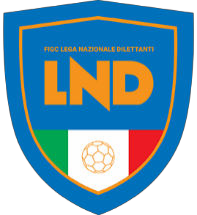 COMUNICATO UFFICIALE N. 1Stagione Sportiva 2024/2025I)  ATTIVITA’ UFFICIALE DELLA LEGA NAZIONALE DILETTANTILa Lega Nazionale Dilettanti - in attuazione delle disposizioni di cui all’art. 49, punto 1, lett. c), dellee all’art. 30, del Regolamento della L.N.D. - indice ed organizza, per la stagione sportiva 2024/2025, i Campionati, le competizioni agonistiche ed ogni altra attività ufficiale di competenza, secondo gli indirizzi generali ordinari fissati dalla Lega stessa, come segue:ATTIVITA' DI SOCIETA'DIPARTIMENTO   INTERREGIONALEA/1 CAMPIONATO NAZIONALE SERIE DIl Campionato Nazionale Serie D è organizzato dal Dipartimento Interregionale.ArticolazioneAl Campionato Nazionale Serie D – articolato su 9 gironi composti da un minimo di 18 ad un massimo di 20 squadre – hanno diritto di richiedere l’iscrizione le seguenti 167 Società:122 Società che hanno mantenuto il diritto sportivo all’ammissione, all’esito della passata Stagione Sportiva 2023/2024;9 Società retrocesse dalla Lega Pro all’esito della passata stagione sportiva 2023/2024;35  Società  promosse  dal  Campionato  di  Eccellenza  all’esito  della  passata  stagione  sportiva 2023/2024;1 Società di Eccellenza vincente la Coppa Italia Dilettanti – fase nazionale – della passata stagione sportiva 2023/2024.In caso di vacanza di organico per la stagione sportiva 2024/2025, nel Campionato di Serie D verrà mantenuto il numero di Società siccome definito all’esito delle procedure di ammissione al Campionato medesimo. L’eventuale vacanza di organico del Campionato di Serie D sarà completata fino al raggiungimento di un numero massimo di 167 Società partecipanti al suddetto Campionato.Resta salva l’applicazione dell’art. 52, comma 10, delle N.O.I.F.In appendice all’attività conclusiva di Campionato viene altresì previsto lo svolgimento di gare di play- off e play-out mediante apposite articolazioni che saranno regolamentate in separato Comunicato Ufficiale di successiva pubblicazione, le quali dovranno tenere conto delle disposizioni univoche emanate dal Consiglio di Presidenza della L.N.D. nonché delle indicazioni di cui in premessa al presente Comunicato Ufficiale.Per le competizioni organizzate dal Dipartimento Interregionale, nell’elenco dei calciatori di riserva possono essere indicati un massimo di 9 calciatori di riserva, tra i quali saranno scelti gli eventuali sostituti.Limiti di partecipazione dei calciatori in relazione all’etàAlle gare del Campionato Nazionale Serie D ed alle altre dell’attività ufficiale organizzata dalla Lega Nazionale Dilettanti, possono partecipare, senza alcuna limitazione di impiego in relazione alla età massima, tutti i calciatori regolarmente tesserati per la stagione sportiva 2024/2025 che abbiano compiuto anagraficamente il 15° anno di età, nel rispetto delle condizioni previste dall’art. 34, comma 3, delle N.O.I.F.Premesso quanto sopra, il Dipartimento Interregionale ha stabilito che, nelle singole gare, le Società partecipanti al Campionato Nazionale Serie D hanno l’obbligo di impiegare – sin dall’inizio e per l’intera durata delle stesse e, quindi, anche nel caso di sostituzioni successive di uno o più dei partecipanti – almeno tre calciatori così distinti in relazione alle seguenti fasce di età:1 nato dal 1° gennaio 2004 in poi1 nato dal 1° gennaio 2005 in poi1 nato dal 1° gennaio 2006 in poiCirca i meccanismi e le modalità procedurali attinenti agli avvicendamenti dei suddetti calciatori, è opportuno precisare che le eventuali corrispondenti sostituzioni debbono essere effettuate con calciatori appartenenti alla stessa o altra fascia di età temporalmente successiva.Resta inteso che, in relazione a quanto precede, debbono eccettuarsi i casi di espulsione dal campo e, qualora siano state già effettuate tutte le sostituzioni consentite, anche i casi di infortunio dei calciatori delle fasce di età prestabilite.L’inosservanza delle predette disposizioni sarà punita con la sanzione della perdita della gara prevista dalCodice di Giustizia Sportiva, fatte salve ulteriori sanzioni.Limiti di partecipazione di calciatori alle gareIn deroga a quanto previsto dall’art. 34, comma 1, delle N.O.I.F., le Società partecipanti con più squadre a Campionati diversi possono schierare in campo, nelle gare di Campionato di categoria inferiore, i calciatori indipendentemente dal numero delle gare eventualmente disputate dagli stessi nella squadra che partecipa al Campionato di categoria superiore.Adempimenti economico - finanziari ed organizzativiTutte le Società sono tenute a perfezionare l’iscrizione al Campionato Nazionale di Serie D secondo icriteri, le modalità ed entro i termini annualmente fissati da apposito Comunicato Ufficiale.Ai fini della partecipazione al Campionato Nazionale di Serie D della stagione sportiva 2024/2025, fatti salvi gli eventuali ulteriori criteri previsti nell’apposito Comunicato Ufficiale, non saranno accettate le iscrizioni di Società che:non dispongano di un impianto di gioco dotato di tutti i requisiti previsti dall’art. 34, del Regolamento della L.N.D., nonché dal Regolamento Impianti Sportivi del Dipartimento Interregionale e del punto 32) del presente Comunicato Ufficiale;risultino avere pendenze debitorie nei confronti della F.I.G.C., della Lega Nazionale Dilettanti, della Divisione Calcio a Cinque, dei Comitati, dei Dipartimenti Interregionale e Calcio Femminile o di altre Leghe e Divisioni, ovvero altre pendenze verso Società consorelle o verso dipendenti e tesserati, e ciò a seguito di sentenze passate in giudicato emesse dagli Organi della Disciplina Sportiva o dagli Organi per la risoluzione di controversie.In caso di morosità da parte delle Società per decisioni dei Collegi Arbitrali pubblicate entro il 31 maggio 2024, le somme poste a carico delle Società devono essere integralmente corrisposte agli aventi diritto entro il termine annualmente fissato per l’iscrizione al rispettivo Campionato (cfr. Circolare n. 71 della L.N.D. del 12 Giugno 2024).Il termine del 31 Maggio 2024 si applica anche alle decisioni divenute definitive della Commissione Accordi Economici, alla quale sono rimaste devolute, fino ad esaurimento, tutte le controversie dirispettiva competenza, secondo la normativa vigente fino al 30 Giugno 2023, nonché alle decisioni del Tribunale Federale Nazionale, sezione Vertenze Economiche, pubblicate entro il medesimo termine del 31 Maggio 2024.non versino, all’atto dell'iscrizione al Campionato, tutte le somme dovute in base a quanto stabilito in materia dall’apposito Comunicato Ufficiale.Ammissione al Campionato di Serie CLe 9 squadre che, al termine della stagione sportiva 2024/2025, si classificano al primo posto di ogni singolo girone del Campionato Nazionale Serie D, acquisiscono il titolo sportivo per richiedere l’ammissione al Campionato di Serie C della stagione sportiva 2025/2026, purché in possesso dei requisiti d’iscrizione al predetto Campionato, fissati dal Consiglio Federale.Retrocessione nel Campionato di EccellenzaAl termine della stagione sportiva 2024/2025, in ogni singolo girone retrocederanno nel Campionato di Eccellenza Regionale complessivamente quattro squadre così distinte:le due Società classificate all’ultimo e al penultimo posto;le due Società perdenti le gare di play-out.Fase finale per l’aggiudicazione del titolo di Campione d'Italia DilettantiLa formula di svolgimento di detta fase formerà oggetto di apposito e separato Comunicato Ufficiale di successiva pubblicazione, a cura del Dipartimento Interregionale.Attività GiovanileAlle Società aderenti al Dipartimento Interregionale è fatto obbligo di partecipare con una propria squadra al Campionato Nazionale “Juniores – Under 19” (v. punto A/9-1 del presente Comunicato Ufficiale).Le Società aderenti al Dipartimento Interregionale possono altresì partecipare con proprie squadre al Campionato giovanile “Under 18” indetto dalla L.N.D. (v. punto A/10 del presente Comunicato Ufficiale), nonché ai Campionati e ad altre attività indetti dal Settore per l’Attività Giovanile e Scolastica, con l’osservanza delle disposizioni all’uopo previste.Alle Società del Dipartimento Interregionale che non partecipano con proprie squadre al Campionato Nazionale “Juniores – Under 19” o che, se iscritte, vi rinuncino prima dell’inizio della relativa attività verrà addebitata la somma di € 15.000,00; dal secondo anno di rinuncia e successivi la somma addebitata sarà di € 25.000,00, quale concorso alle spese sostenute per l’organizzazione dell’attività giovanile del Dipartimento Interregionale.Alle Società delle Regioni Sardegna e Sicilia aderenti al Dipartimento Interregionale è fatto obbligo di partecipare con una propria squadra al Campionato Regionale “Juniores – Under 19” organizzato dal Comitato Regionale di competenza, nel rispetto delle prescrizioni di cui al successivo punto A/9-2). Tale disposizione è da intendersi sostitutiva, a tutti gli effetti, del dovere di partecipazione al Campionato Nazionale “Juniores – Under 19” di cui al presente punto A/1, lett. h). Le Società di Serie D migliori classificate nei Campionati Regionali “Juniores – Under 19” organizzati dai Comitati Regionali Sardegna e Sicilia conseguono il diritto a partecipare alla fase finale del Campionato “Juniores – Under 19” Nazionale organizzata dal Dipartimento Interregionale.I COMITATIA/2 CAMPIONATO DI ECCELLENZAIl Campionato di Eccellenza è organizzato sulla base di uno o più gironi; il numero dei gironi è stabilito dal Consiglio di Presidenza della Lega Nazionale Dilettanti.ArticolazioneHanno diritto di richiedere l’iscrizione al Campionato di Eccellenza:le Società retrocesse dal Campionato Nazionale Serie D all’esito della passata stagione sportiva 2023/2024;le Società che hanno acquisito tale diritto a seguito della classifica ottenuta all’esito del Campionato di Eccellenza della passata stagione sportiva 2023/2024;le Società promosse dal Campionato di Promozione al termine della passata stagione sportiva 2023/2024;le Società eventualmente ammesse a completamento dell’organico, secondo le disposizionistabilite dal Consiglio Direttivo di ciascun Comitato.Resta salva l’applicazione dell’art. 52, comma 10, delle N.O.I.F.L’organizzazione del Campionato di Eccellenza nella Regione Trentino-Alto Adige è demandata, per la stagione sportiva 2024/2025, secondo un principio di alternanza automatica, alla sovrintendenza del Comitato Provinciale Autonomo di Trento, sulla base di un girone.Limiti di partecipazione di calciatori in relazione all’etàAlle gare del Campionato di Eccellenza e alle altre dell’attività ufficiale organizzata dalla Lega Nazionale Dilettanti, possono partecipare, senza alcuna limitazione di impiego in  relazione all’età massima, tutti i calciatori regolarmente tesserati per la stagione sportiva 2024/2025 che abbiano compiuto anagraficamente il 15° anno di età, nel rispetto delle condizioni previste dall’art. 34, comma 3, delle N.O.I.F.Premesso quanto sopra, si richiamano i contenuti del Comunicato Ufficiale n. 334, pubblicato dallaL.N.D. il 28 Marzo 2024, in merito ai limiti di partecipazione di calciatori in relazione all’età.Nelle gare dell’attività ufficiale organizzata direttamente dalla L.N.D., che si svolgono in ambito nazionale (fase nazionale della Coppa Italia di Eccellenza; gare spareggio – promozione fra le seconde classificate del Campionato di Eccellenza per l’ammissione al Campionato Nazionale Serie D, ivi comprese – in quest’ultimo caso – quelle che eventualmente potrebbero svolgersi fra squadre appartenenti allo stesso Comitato Regionale) potranno partecipare, senza alcuna limitazione in relazione all’età massima, tutti i calciatori regolarmente tesserati per la stagione sportiva 2024/2025 che abbiano compiuto anagraficamente il 15° anno di età, nel rispetto delle condizioni previste dall’art. 34, comma 3, delle N.O.I.F.Limiti di partecipazione di calciatori alle gareIn deroga a quanto previsto dall’art. 34, comma 1, delle N.O.I.F., le Società partecipanti con più squadre a Campionati diversi possono schierare in campo, nelle gare di Campionato di categoria inferiore, i calciatori indipendentemente dal numero delle gare eventualmente disputate dagli stessi nella squadra che partecipa al Campionato di categoria superiore.Adempimenti economico - finanziari ed organizzativiTutte le Società sono tenute a perfezionare l’iscrizione al Campionato di Eccellenza secondo i criteri, le modalità ed entro i termini annualmente fissati da apposito Comunicato Ufficiale. Ai fini della partecipazione al Campionato di Eccellenza della stagione sportiva 2024/2025, fatti salvi gli eventuali ulteriori criteri previsti nell’apposito Comunicato Ufficiale, non saranno accettate le iscrizioni di Società che:non dispongano di un impianto di gioco dotato di tutti i requisiti previsti dall’art. 34 del Regolamento della L.N.D. e del punto 32) del presente Comunicato Ufficiale;risultino avere pendenze debitorie nei confronti della F.I.G.C., della Lega Nazionale Dilettanti, della Divisione Calcio a Cinque, dei Comitati, dei Dipartimenti Interregionale e Calcio Femminile o di altre Leghe e Divisioni, ovvero altre pendenze verso Società consorelle o verso dipendenti e tesserati, e ciò a seguito di sentenze passate in giudicato emesse dagli Organi della Disciplina Sportiva o dagli Organi per la risoluzione di controversie.In caso di morosità da parte delle Società per decisioni dei Collegi Arbitrali pubblicate entro il 31 maggio 2024, le somme poste a carico delle Società devono essere integralmente corrisposte agli aventi diritto entro il termine annualmente fissato per l’iscrizione al rispettivo Campionato (cfr. Circolare n. 71 della L.N.D. del 12 Giugno 2024).Il termine del 31 Maggio 2024 si applica anche alle decisioni divenute definitive della Commissione Accordi Economici, alla quale sono rimaste devolute, fino ad esaurimento, tutte le controversie di rispettiva competenza, secondo la normativa vigente fino al 30 Giugno 2023, nonché alle decisioni del Tribunale Federale Nazionale, sezione Vertenze Economiche, pubblicate entro il medesimo termine del 31 Maggio 2024.non versino, all’atto dell'iscrizione al Campionato, tutte le somme dovute in base a quanto stabilito in materia dall’apposito Comunicato Ufficiale.Ammissione al Campionato Nazionale Serie DAcquisiscono il titolo sportivo per richiedere l’ammissione al Campionato Nazionale Serie D della stagione sportiva 2025/2026 le 36 squadre che, al termine della stagione sportiva 2024/2025, andranno ad occupare le seguenti posizioni di classifica:le 28  squadre che si classificano  al primo posto di ogni singolo girone del Campionato  di Eccellenza;le 7 squadre vincitrici degli spareggi - promozione tra le seconde classificate di ogni singolo girone del Campionato di Eccellenza, secondo le modalità di svolgimento riportate al successivo punto f);la squadra di Eccellenza vincitrice della Coppa Italia Dilettanti di Eccellenza 2024/2025 - fase nazionale - nel rispetto delle disposizioni di cui all’art. 49, comma 1, lett. c), delle N.O.I.F. e del Regolamento della manifestazione, fatto salvo quanto indicato al punto A/18 del presente Comunicato Ufficiale, in relazione all’eventualità che la vincente la Coppa Italia Dilettanti 2024/2025 consegua la promozione in Serie D attraverso la vittoria del Campionato di Eccellenza.Gare  di  spareggio  -  promozione  per  l’ammissione  al  Campionato  Nazionale  Serie  D,organizzate dalla L.N.D.Al termine della stagione sportiva 2024/2025, le 28 squadre – suddivise in 14 gironi – seconde classificate dei rispettivi gironi del Campionato di Eccellenza, che i Comitati dovranno comunicare alla  L.N.D. entro il termine del 12 Maggio 2025, dovranno disputare le gare spareggio-promozione, organizzate dalla L.N.D., per l’accesso ai sette posti validi per richiedere l’ammissione al Campionato Nazionale Serie D 2025/2026. Termini, modalità e norme di svolgimento delle predette gare di spareggio-promozione saranno resi noti con successivo Comunicato Ufficiale della Lega Nazionale Dilettanti.Per quanto attiene alla Regione Trentino-Alto Adige, il Comitato Provinciale Autonomo di Trento -competente all’organizzazione del Campionato di Eccellenza per la stagione sportiva 2024/2025 - dovràcomunicare alla Lega Nazionale Dilettanti, entro il medesimo termine del 12 Maggio 2025, il nominativo della squadra seconda classificata nel Campionato di Eccellenza, la quale disputerà le gare spareggio- promozione fra le seconde di Eccellenza, organizzate dalla L.N.D., per l’accesso ai sette posti validi per richiedere l’ammissione al Campionato Nazionale Serie D della Stagione Sportiva 2025/2026.Retrocessione nel Campionato di PromozioneI meccanismi di retrocessione delle squadre nel Campionato di Promozione vengono stabiliti dal Consiglio Direttivo di ciascun Comitato, il quale dovrà peraltro prevedere un numero di retrocessioni adeguato in relazione alla eventualità che dal Campionato Nazionale Serie D retrocedano squadre della rispettiva Regione in numero superiore alla effettiva disponibilità di organico nel Campionato di Eccellenza.Attività GiovanileAlle Società di Eccellenza è fatto obbligo di partecipare con una propria squadra al Campionato “Juniores – Under 19” o, in alternativa, al Campionato giovanile “Under 18” Dilettanti (v. punto A/9 – 2 e 3 e punto A/10 del presente Comunicato Ufficiale).Alle Società di Eccellenza che non partecipano con proprie squadre al Campionato Regionale o Provinciale “Juniores – Under 19” o, in alternativa, al Campionato giovanile “Under 18” Dilettanti oppure che, se iscritte, vi rinuncino prima dell’inizio della relativa attività, verrà addebitata la somma di € 4.000,00, quale concorso alle spese sostenute per l’organizzazione dell’attività giovanile del Comitato.Le Società possono altresì partecipare con proprie squadre ai Campionati e ad altre attività indetti dal Settore per l’Attività Giovanile e Scolastica, con l’osservanza delle disposizioni all’uopo previste. La partecipazione all’attività delle categorie Allievi (Under 17) e Giovanissimi di Calcio a 11 (Under 15), comprese le categorie di “fascia B” Under 16 e Under 14, ovvero la partecipazione a Campionati Regionali femminili, sia di Lega che giovanili, aventi esclusivamente carattere agonistico, indetti dallao dal Settore per l’Attività Giovanile e Scolastica, oppure ad attività delle categorie Allievi (Under 17) e Giovanissimi (Under 15) Calcio a Cinque, costituisce attenuante nell’addebito sopra previsto, nella misura di € 1.000,00 per ciascuna delle categorie svolte, indipendentemente dalle squadre iscritte, fatta salva la non cumulabilità delle attività di Calcio a 11 maschile e di Calcio a Cinque riferite alle categorie Allievi (Under 17) e Giovanissimi (Under 15).Il Consiglio Direttivo del Comitato Regionale Sicilia, ha stabilito l’obbligo per le Società  di impiegare nelle singole gare dell’attività ufficiale 2024/2025 e per l’intera durata delle gare stesse (e, quindi, anche nel caso di sostituzione di uno o più partecipanti) di due (2) calciatori giovani:1 (uno) calciatore nato dal 2005 1 (uno) calciatore nato dal 2006A/3 CAMPIONATO DI PROMOZIONEArticolazioneIl Campionato di Promozione è organizzato sulla base di uno o più gironi. Hanno diritto di richiederel’iscrizione al Campionato di Promozione:le Società retrocesse dal Campionato di Eccellenza al termine della passata stagione sportiva 2023/2024;le  Società  che  hanno  acquisito  tale  diritto  a  seguito  della  classifica  ottenuta  nel  Campionato  di Promozione della passata stagione sportiva 2023/2024;le  Società  promosse  dal  Campionato  di  1a   Categoria  al  termine  della  passata  stagione  sportiva 2023/2024;le Società eventualmente ammesse a completamento dell’organico secondo le disposizioni stabilite dal Consiglio Direttivo di ciascun Comitato.Resta salva l’applicazione dell’art. 52, comma 10, delle N.O.I.F.Limite di partecipazione dei calciatori in relazione all’etàAlle gare del Campionato di Promozione, ed alle altre dell’attività ufficiale organizzata dalla Lega Nazionale  Dilettanti,  possono  partecipare,  senza alcuna limitazione  di  impiego  in  relazione  all’età massima, tutti i calciatori regolarmente tesserati per la stagione sportiva 2024/2025 che abbiano compiuto anagraficamente il 15° anno di età, nel rispetto delle condizioni previste dall’art. 34, comma 3, delle N.O.I.F.Premesso quanto sopra, si richiamano i contenuti del Comunicato Ufficiale n. 334, pubblicato dallaL.N.D. il 28 Marzo 2024, in merito ai limiti di partecipazione di calciatori in relazione all’età.Limiti di partecipazione di calciatori alle gareIn deroga a quanto previsto dall’art. 34, comma 1, delle N.O.I.F., le Società partecipanti con più squadre a Campionati diversi possono schierare in campo, nelle gare di Campionato di categoria inferiore, i calciatori indipendentemente dal numero delle gare eventualmente disputate dagli stessi nella squadra che partecipa al Campionato di categoria superiore.Adempimenti economico - finanziari e organizzativiTutte le Società sono tenute a perfezionare l’iscrizione al Campionato di Promozione secondo i criteri, le modalità ed entro i termini annualmente fissati da apposito Comunicato Ufficiale. Ai fini della partecipazione al Campionato di Promozione della stagione sportiva 2024/2025, fatti salvi gli eventuali ulteriori criteri previsti nell’apposito Comunicato Ufficiale, non saranno accettate le iscrizioni di Società che:non dispongano di un impianto di gioco dotato di tutti i requisiti previsti dall’art. 34, del Regolamento della L.N.D. e del punto 32) del presente Comunicato Ufficiale;risultino avere pendenze debitorie nei confronti della F.I.G.C., della Lega Nazionale Dilettanti, della Divisione Calcio a Cinque, dei Comitati, dei Dipartimenti Interregionale e Calcio Femminile o di altre Leghe e Divisioni, ovvero altre pendenze verso Società consorelle o verso dipendenti e tesserati, e ciò a seguito di sentenze passate in giudicato emesse dagli Organi della Disciplina Sportiva o dagli Organi per la risoluzione di controversie.In caso di morosità da parte delle Società per decisioni dei Collegi Arbitrali pubblicate entro il 31 maggio 2024, le somme poste a carico delle Società devono essere integralmente corrisposte agli aventi diritto entro il termine annualmente fissato per l’iscrizione al rispettivo Campionato (cfr. Circolare n. 71 della L.N.D. del 12 Giugno 2024).Il termine del 31 Maggio 2024 si applica anche alle decisioni divenute definitive della Commissione Accordi Economici, alla quale sono rimaste devolute, fino ad esaurimento, tutte le controversie di rispettiva competenza, secondo la normativa vigente fino al 30 Giugno 2023, nonché alle decisioni del Tribunale Federale Nazionale, sezione Vertenze Economiche, pubblicate entro il medesimo termine del 31 Maggio 2024;non versino, all’atto dell’iscrizione al Campionato, tutte le somme dovute in base a quanto stabilito in materia dall’apposito Comunicato Ufficiale.Ammissione al Campionato di EccellenzaI meccanismi di ammissione delle squadre al Campionato di Eccellenza vengono stabiliti dal Consiglio Direttivo di ciascun Comitato, fatti salvi i diritti al titolo sportivo.Retrocessione nel Campionato di 1ª CategoriaI meccanismi di retrocessione delle squadre nel Campionato di 1ª Categoria vengono stabiliti da ciascun Comitato, nel rispetto delle disposizioni vigenti.Attività GiovanileAlle Società di Promozione è fatto obbligo di partecipare con una propria squadra al Campionato “Juniores – Under 19” o, in alternativa, al Campionato giovanile “Under 18” Dilettanti (v. punto A/9 – 2 e 3 e punto A/10 del presente Comunicato Ufficiale).Alle Società di  Promozione che  non partecipano con proprie  squadre  al  Campionato Regionale  o Provinciale “Juniores – Under 19” o, in alternativa, al Campionato giovanile “Under 18” Dilettanti oppure che, se iscritte, vi rinuncino prima dell’inizio della relativa attività, verrà addebitata la somma di € 3.000,00, quale concorso alle spese sostenute per l’organizzazione dell’attività giovanile del Comitato.Le Società possono altresì partecipare con proprie squadre ai Campionati e ad altre attività indetti dal Settore per l’Attività Giovanile e Scolastica, con l’osservanza delle disposizioni all’uopo previste. La partecipazione all’attività delle categorie Allievi (Under 17) e Giovanissimi (Under 15) di Calcio a 11 (comprese le categorie di “fascia B” Under 16 e Under 14), ovvero la partecipazione a Campionati Regionali femminili, sia di Lega che giovanili, aventi esclusivamente carattere agonistico, indetti dallao dal Settore Giovanile e Scolastico, oppure ad attività delle categorie Allievi (Under 17) e Giovanissimi (Under 15) Calcio a Cinque, costituisce attenuante nell’addebito sopra previsto, nella misura di € 1.000,00 per ciascuna delle categorie svolte, indipendentemente dalle squadre iscritte, fatta salva la non cumulabilità delle attività di Calcio a 11 maschile e di Calcio a Cinque riferite alle categorie Allievi (Under 17) e Giovanissimi (Under15).Il Consiglio Direttivo del Comitato Regionale Sicilia, ha stabilito l’obbligo per le Società  di impiegare nelle singole gare dell’attività ufficiale 2024/2025 e per l’intera durata delle gare stesse (e, quindi, anche nel caso di sostituzione di uno o più partecipanti) di due (2) calciatori giovani:1 (uno) calciatore nato dal 20041 (uno) calciatore nato dal 2005A/4 CAMPIONATO DI 1ª CATEGORIAArticolazioneIl Campionato di 1ª Categoria è organizzato sulla base di uno o più gironi. Hanno diritto di richiedere l’iscrizione al Campionato di 1ª Categoria:le Società retrocesse dal Campionato di Promozione al termine della passata stagione sportiva 2023/2024;le Società che hanno acquisito tale diritto a seguito della classifica ottenuta nel Campionato di 1a Categoria della passata stagione sportiva 2023/2024;-le Società promosse dal Campionato di 2a  Categoria al termine della passata stagione sportiva 2023/2024;le Società eventualmente ammesse a completamento dell'organico secondo le disposizioni stabilite dal Consiglio Direttivo di ciascun Comitato.Resta salva l’applicazione dell’art. 52, comma 10, delle N.O.I.F.Limite di partecipazione dei calciatori in relazione all’etàAlle gare del Campionato di 1ª Categoria, ed alle altre dell’attività ufficiale organizzata dalla Lega Nazionale Dilettanti, possono partecipare, senza  alcuna limitazione di impiego in relazione all’età massima, tutti i calciatori regolarmente tesserati per la stagione sportiva 2024/2025 che abbiano compiuto anagraficamente il 15° anno di età nel rispetto delle condizioni previste dall’art. 34, comma 3, delle N.O.I.F.Premesso quanto sopra, i Comitati, in relazione allo svolgimento della predetta attività ufficiale 2024/2025, possono, facoltativamente, rendere obbligatorio sin dall’inizio delle singole gare e per l’intera durata delle stesse e, quindi, anche nel caso di sostituzioni successive, l’impiego di uno o più calciatori appartenenti a prestabilite fasce di età, fino ad un massimo di tre calciatori. Resta inteso che, in relazione a quanto precede, debbono eccettuarsi i casi di espulsione dal campo e, qualora siano state già effettuate tutte le sostituzioni consentite, anche i casi di infortunio dei calciatori delle fasce di età interessate.L’inosservanza delle predette disposizioni, ivi comprese quelle facoltativamente stabilite dai Consigli Direttivi dei Comitati, se ed in quanto deliberate, sarà punita con la sanzione della perdita della gara prevista dal Codice di Giustizia Sportiva, fatte salve ulteriori sanzioni.Limiti di partecipazione di calciatori alle gareIn deroga a quanto previsto dall’art. 34, comma 1, delle N.O.I.F., le Società partecipanti con più squadre a Campionati diversi possono schierare in campo, nelle gare di Campionato di categoria inferiore, i calciatori indipendentemente dal numero delle gare eventualmente disputate dagli stessi nella squadra che partecipa al Campionato di categoria superiore.Adempimenti economico-finanziari e organizzativiTutte le Società sono tenute a perfezionare l’iscrizione al Campionato di Prima Categoria secondo i criteri, le modalità ed entro i termini annualmente fissati da apposito Comunicato Ufficiale. Ai fini della partecipazione al Campionato di Prima Categoria della stagione sportiva 2024/2025, fatti salvi gli eventuali ulteriori criteri previsti nell’apposito Comunicato Ufficiale, non saranno accettate le iscrizioni di Società che:non dispongano di un impianto di gioco dotato di tutti i requisiti previsti dall’art. 34, del Regolamento della L.N.D. e del punto 32) del presente Comunicato Ufficiale;risultino avere pendenze debitorie nei confronti della F.I.G.C., della Lega Nazionale Dilettanti, della Divisione Calcio a Cinque, dei Comitati, dei Dipartimenti Interregionale e Calcio Femminile o di altre Leghe e Divisioni, ovvero altre pendenze verso Società consorelle o verso dipendenti e tesserati, e ciò a seguito di sentenze passate in giudicato emesse dagli Organi della Disciplina Sportiva o dagli Organi per la risoluzione di controversie.In caso di morosità da parte delle Società per decisioni dei Collegi Arbitrali pubblicate entro il 31 maggio 2024, le somme poste a carico delle Società devono essere integralmente corrisposte agli aventi diritto entro il termine annualmente fissato per l’iscrizione al rispettivo Campionato (cfr. Circolare n. 71 della L.N.D. del 12 Giugno 2024).Il termine del 31 Maggio 2024 si applica anche alle decisioni divenute definitive della Commissione Accordi Economici, alla quale sono rimaste devolute, fino ad esaurimento, tutte le controversie di rispettiva competenza, secondo la normativa vigente fino al 30 Giugno 2023, nonché alle decisioni del Tribunale Federale Nazionale, sezione Vertenze Economiche, pubblicate entro il medesimo termine del 31 Maggio 2024;non versino, all’atto dell'iscrizione al Campionato, tutte le somme dovute in base a quanto stabilito in materia dall’apposito Comunicato Ufficiale.Ammissione al Campionato di PromozioneI meccanismi di ammissione delle squadre al Campionato di Promozione vengono stabiliti dal Consiglio Direttivo di ciascun Comitato, fatti salvi i diritti al titolo sportivo.Retrocessione nel Campionato di 2ª CategoriaI  meccanismi  di retrocessione  delle squadre  nel Campionato  di  2ª  Categoria vengono  stabiliti  dal Consiglio Direttivo di ciascun Comitato, nel rispetto delle disposizioni vigenti.Attività GiovanileAi Comitati è data facoltà di obbligare le Società di 1ª Categoria a partecipare con una propria squadra al Campionato Giovanile “Under 18” Dilettanti indetto dalla L.N.D. (v. punto A/10 del presente Comunicato Ufficiale), ovvero ad attività delle categorie Allievi (Under 17) e Giovanissimi (Under 15), indette dal Settore per l’Attività Giovanile e Scolastica, oppure, in alternativa, al Campionato “Juniores Under 19” (v. punto A/9 - 2 e 3 del presente Comunicato Ufficiale).Alle Società di 1a  Categoria che non rispettano l’eventuale obbligo o che, se iscritte al Campionatogiovanile, vi rinuncino prima dell’inizio della relativa attività, verrà addebitato un importo variabile fino ad un massimo di € 1.500,00 quale concorso alle spese sostenute per l’organizzazione dell’attività giovanile del Comitato.Le Società possono altresì partecipare con proprie squadre ad altra attività indetta dal Settore perl’Attività Giovanile e Scolastica, con l’osservanza delle disposizioni all’uopo previste.La partecipazione a tali attività, ivi compresi i Campionati Regionali femminili, sia di Lega che giovanili, aventi esclusivamente carattere agonistico, indetti dalla L.N.D. o dal Settore Giovanile e Scolastico, oppure ad attività delle categorie Allievi (Under 17) e Giovanissimi (Under 15) Calcio a Cinque, può costituire attenuante nella determinazione dell’addebito sopra previsto.Il Comitato Regionale conferma l’obbligo di partecipare con una propria squadra al Campionato Under 18 Dilettanti, al Campionato Giovanile Under 17 o Under 15, indetti dal Settore per l’attività Giovanile e Scolastica, oppure, in alternativa, al Campionato “Juniores Under 19”A/5 CAMPIONATO DI 2ª CATEGORIAArticolazioneIl Campionato di 2ª Categoria è organizzato sulla base di uno o più gironi. Hanno diritto di richiedere l'iscrizione al Campionato di 2ª Categoria:le Società retrocesse dal Campionato di 1a Categoria al termine della passata stagione sportiva 2023/2024;le Società che hanno acquisito tale diritto a seguito della classifica ottenuta nel Campionato di 2a Categoria della passata stagione sportiva 2023/2024;le Società promosse dal Campionato di 3a Categoria e, ove previsto, dal Campionato di “3a Categoria – Under 21” e dal Campionato di “3a Categoria – Under 19” al termine della passata stagione sportiva 2023/2024;le Società eventualmente ammesse a completamento dell’organico secondo le disposizioni stabilitedal Consiglio Direttivo di ciascun Comitato.Resta salva l’applicazione dell’art. 52, comma 10, delle N.O.I.F.Come disposto al successivo capo III, punto 1), lett. b), alle Società della L.N.D. che si affilieranno allaF.I.G.C. nella Stagione Sportiva 2024/2025 e parteciperanno con una propria squadra al Campionato di Seconda Categoria 2024/2025 sarà riconosciuta la gratuità dei diritti di iscrizione a detto Campionato, a condizione che nei Comitati e Delegazioni di rispettiva competenza territoriale non sia previsto alcuno svolgimento dei Campionati di Terza Categoria. Ferma tale condizione, detta gratuità è, altresì, riconosciuta:alle Società che nella Stagione Sportiva 2024/2025 verranno autorizzate a effettuare il cambio di status da S.G.S. “pure” a L.N.D., qualora nella medesima Stagione Sportiva 2024/2025 si iscrivano con una propria squadra al Campionato di Seconda Categoria;alle Società affiliatesi alla F.I.G.C. nella Stagione Sportiva 2023/2024 per partecipare ad attività Juniores “pura”, qualora nella Stagione Sportiva 2024/2025 si iscrivano con una propria squadra al Campionato di Seconda Categoria.Limite di partecipazione dei calciatori in relazione all'etàAlle gare del Campionato di 2a Categoria e alle altre dell’attività ufficiale organizzata dalla Lega Nazionale Dilettanti, possono partecipare, senza alcuna limitazione di impiego in  relazione all’età massima, tutti i calciatori regolarmente tesserati per la stagione sportiva 2024/2025 che abbiano compiuto anagraficamente il 15° anno di età, nel rispetto delle condizioni previste dall’art. 34, comma 3, delle N.O.I.F.Premesso quanto sopra, i Comitati, in relazione allo svolgimento della predetta attività ufficiale 2024/2025, possono, facoltativamente, rendere obbligatorio sin dall’inizio delle singole gare e per l’intera durata delle stesse e, quindi, anche nel caso di sostituzioni successive, l’impiego di uno o più calciatori appartenenti a prestabilite fasce di età, fino ad un massimo di tre calciatori.Resta inteso che, in relazione a quanto precede, debbono eccettuarsi i casi di espulsione dal campo e,qualora siano state già effettuate tutte le sostituzioni consentite, anche i casi di infortunio dei calciatori delle fasce di età interessate.L’inosservanza delle predette disposizioni, ivi comprese quelle facoltativamente stabilite dai Consigli Direttivi dei Comitati, se ed in quanto deliberate, sarà punita con la sanzione della perdita della gara prevista dal Codice di Giustizia Sportiva, fatte salve ulteriori sanzioni.Limiti di partecipazione di calciatori alle gareIn deroga a quanto previsto dall’art. 34, comma 1, delle N.O.I.F., le Società partecipanti con più squadre a Campionati diversi possono schierare in campo, nelle gare di Campionato di categoria inferiore, i calciatori indipendentemente dal numero delle gare eventualmente disputate dagli stessi nella squadra che partecipa al Campionato di categoria superiore.Adempimenti economico-finanziari e organizzativiTutte le Società sono tenute a perfezionare l’iscrizione al Campionato di Seconda Categoria secondo i criteri, le modalità ed entro i termini annualmente fissati da apposito Comunicato Ufficiale. Ai fini della partecipazione al Campionato di Seconda Categoria della stagione sportiva 2024/2025, fatti salvi gli eventuali ulteriori criteri previsti nell’apposito Comunicato Ufficiale, non saranno accettate le iscrizioni di Società che:non dispongano di un impianto di gioco dotato di tutti i requisiti previsti dall’art. 34, del Regolamento della L.N.D. e del punto 32) del presente Comunicato Ufficiale;risultino avere pendenze debitorie nei confronti della F.I.G.C., della Lega Nazionale Dilettanti, della Divisione Calcio a Cinque, dei Comitati, dei Dipartimenti Interregionale e Calcio Femminile o di altre Leghe e Divisioni, ovvero altre pendenze verso Società consorelle o verso dipendenti e tesserati, e ciò a seguito di sentenze passate in giudicato emesse dagli Organi della Disciplina Sportiva o dagli Organi per la risoluzione di controversie.In caso di morosità da parte delle Società per decisioni dei Collegi Arbitrali pubblicate entro il 31 maggio 2024, le somme poste a carico delle Società devono essere integralmente corrisposte agli aventi diritto entro il termine annualmente fissato per l’iscrizione al rispettivo Campionato (cfr. Circolare n. 71 della L.N.D. del 12 Giugno 2024).Il termine del 31 Maggio 2024 si applica anche alle decisioni divenute definitive della Commissione Accordi Economici, alla quale sono rimaste devolute, fino ad esaurimento, tutte le controversie di rispettiva competenza, secondo la normativa vigente fino al 30 Giugno 2023, nonché alle decisioni del Tribunale Federale Nazionale, sezione Vertenze Economiche, pubblicate entro il medesimo termine del 31 Maggio 2024;non versino, all’atto dell’iscrizione al Campionato, tutte le somme dovute in base a quanto stabilitoin materia dall’apposito Comunicato Ufficiale.Ammissione al Campionato di 1ª CategoriaI meccanismi di ammissione delle squadre al Campionato di 1a Categoria vengono stabiliti dal Consiglio Direttivo di ciascun Comitato, fatti salvi i diritti al titolo sportivo.Retrocessione nel Campionato di 3ª CategoriaI meccanismi di retrocessione  delle squadre nel Campionato di 3a  Categoria vengono  stabiliti  dal Consiglio Direttivo di ciascun Comitato, nel rispetto delle disposizioni vigenti.Attività GiovanileLe Società di 2ª Categoria possono, facoltativamente, partecipare con una propria squadra al Campionato “Juniores-Under 19” (v. punto A/9 – 2 e 3 del presente Comunicato Ufficiale) ovvero al Campionato “Under 18” Dilettanti (v. punto A/10 del presente Comunicato Ufficiale), nonché ai Campionati e ad altre attività indetti dal Settore per l'Attività Giovanile e Scolastica con l'osservanza delle disposizioni all’uopo previste.A/6 CAMPIONATO DI 3ª CATEGORIAArticolazioneIl Campionato di 3ª Categoria è organizzato dai Comitati Provinciali Autonomi di Trento e Bolzano e da ciascuna Delegazione Provinciale e/o Distrettuale, sulla base di uno o più gironi.Hanno diritto di richiedere l’iscrizione al Campionato di 3ª Categoria:le Società retrocesse dal Campionato di 2a Categoria al termine della passata stagione sportiva 2023/2024;le Società che hanno preso parte al Campionato di 3a Categoria della passata stagione sportiva 2023/2024;fuori classifica, le Società che con le rispettive prime squadre partecipano a Campionati di categoria superiore;le Società di nuova affiliazione.Resta salva l’applicazione dell’art. 52, comma 10, delle N.O.I.F.Come disposto al successivo capo III, punto 1), lett. a), alle Società della L.N.D. che si affilieranno allaF.I.G.C. nella Stagione Sportiva 2024/2025 e parteciperanno con una propria squadra al Campionato di Terza Categoria 2024/2025 sarà riconosciuta la gratuità dei diritti di iscrizione a detto Campionato. Tale gratuità è, altresì, riconosciuta:alle Società che nella Stagione Sportiva 2024/2025 verranno autorizzate a effettuare il cambio di status da S.G.S. “pure” a L.N.D., qualora nella medesima Stagione Sportiva 2024/2025 si iscrivano con una propria squadra al Campionato di Terza Categoria;alle Società affiliatesi alla F.I.G.C. nella Stagione Sportiva 2023/2024 per partecipare ad attività Juniores “pura”, qualora nella Stagione Sportiva 2024/2025 si iscrivano con una propria squadra al Campionato di Terza Categoria.Limite di partecipazione dei calciatori in relazione all’etàAlle gare del Campionato di 3a Categoria e alle altre dell'attività ufficiale organizzata dalla Lega Nazionale Dilettanti possono partecipare, senza alcuna limitazione di impiego in relazione all’età massima, tutti i calciatori regolarmente tesserati per la stagione sportiva 2024/2025 che abbiano compiuto anagraficamente il 15° anno di età, nel rispetto delle condizioni previste dall’art. 34, comma 3, delle N.O.I.F.Premesso quanto sopra, i Comitati, in relazione allo svolgimento della predetta attività ufficiale 2024/2025, possono, facoltativamente, rendere obbligatorio sin dall’inizio delle singole gare e per l’intera durata delle stesse e, quindi, anche nel caso di sostituzioni successive, l’impiego di uno o più calciatori appartenenti a prestabilite fasce di età, fino ad un massimo di tre calciatori.Resta inteso che, in relazione a quanto precede, debbono eccettuarsi i casi di espulsione dal campo e, qualora siano state già effettuate tutte le sostituzioni consentite, anche i casi di infortunio dei calciatori delle fasce di età interessate.L’inosservanza delle predette disposizioni, ivi comprese quelle facoltativamente stabilite dai ConsigliDirettivi dei Comitati, se ed in quanto deliberate, sarà punita con la sanzione della perdita della gara prevista dal Codice di Giustizia Sportiva, fatte salve ulteriori sanzioni.Limiti di partecipazione di calciatori alle gareIn deroga a quanto previsto dall’art. 34, comma 1, delle N.O.I.F., le Società partecipanti con più squadre a Campionati diversi possono schierare in campo, nelle gare di Campionato di categoria inferiore, i calciatori indipendentemente dal numero delle gare eventualmente disputate dagli stessi nella squadra che partecipa al Campionato di categoria superiore.Adempimenti economico-finanziari ed organizzativiTutte le Società sono tenute a perfezionare l’iscrizione al Campionato di Terza Categoria secondo i criteri, le modalità ed entro i termini annualmente fissati da apposito Comunicato Ufficiale. Ai fini della partecipazione al Campionato di Terza Categoria  della stagione  sportiva 2024/2025, fatti  salvi gli eventuali ulteriori criteri previsti nell’apposito Comunicato Ufficiale, non saranno accettate le iscrizioni di Società che:non  dispongano  di  un  impianto  di  gioco  dotato  di  tutti  i  requisiti  previsti  dall’art.  34,  del Regolamento della L.N.D. e del punto 32) del presente Comunicato Ufficiale;risultino avere pendenze debitorie nei confronti della F.I.G.C., della Lega Nazionale Dilettanti, della Divisione Calcio a Cinque, dei Comitati, dei Dipartimenti Interregionale e Calcio Femminile o di altre Leghe e Divisioni, ovvero altre pendenze verso Società consorelle o verso dipendenti e tesserati, e ciò a seguito di sentenze passate in giudicato emesse dagli Organi della Disciplina Sportiva o dagli Organi per la risoluzione di controversie.In caso di morosità da parte delle Società per decisioni dei Collegi Arbitrali pubblicate entro il 31 maggio 2024, le somme poste a carico delle Società devono essere integralmente corrisposte agli aventi diritto entro il termine annualmente fissato per l’iscrizione al rispettivo Campionato (cfr. Circolare n. 71 della L.N.D. del 12 Giugno 2024).Il termine del 31 Maggio 2024 si applica anche alle decisioni divenute definitive della Commissione Accordi Economici, alla quale sono rimaste devolute, fino ad esaurimento, tutte le controversie di rispettiva competenza, secondo la normativa vigente fino al 30 Giugno 2023, nonché alle decisioni del Tribunale Federale Nazionale, sezione Vertenze Economiche, pubblicate entro il medesimo termine del 31 Maggio 2024;non versino, all’atto dell'iscrizione al Campionato, tutte le somme dovute in base a quanto stabilito in materia dall’apposito Comunicato Ufficiale.Ammissione al Campionato di 2ª CategoriaI meccanismi di ammissione delle squadre al Campionato di 2a Categoria vengono stabiliti dal Consiglio Direttivo di ciascun Comitato, fatti salvi i diritti al titolo sportivo.Attività GiovanileLe Società di 3ª Categoria possono, facoltativamente, partecipare con una propria squadra al Campionato “Juniores-Under 19” (v. punto A/9 – 2 e 3 del presente Comunicato Ufficiale) ovvero al Campionato “Under 18” Dilettanti (v. punto A/10 del presente Comunicato Ufficiale), nonché ai Campionati e ad altre attività indetti dal  Settore per l’Attività  Giovanile e Scolastica  con l’osservanza  delle disposizioni all’uopo previste.A/7 CAMPIONATO DI “3ª CATEGORIA - UNDER 21”ArticolazioneIl Campionato di “3ª Categoria - Under 21” è organizzato dai Comitati Provinciali Autonomi di Trento eBolzano e da ciascuna Delegazione Provinciale e/o Distrettuale, sulla base di uno o più gironi.Hanno diritto di richiedere l’iscrizione al Campionato di “3a Categoria - Under 21”:le Società facenti parte degli organici di 3a  Categoria all’esito della passata stagione sportiva 2023/2024;fuori classifica, le Società che con le rispettive prime squadre partecipano a Campionati di categoria superiore;le Società di nuova affiliazione.Resta salva l’applicazione dell’art. 52, comma 10, delle N.O.I.F.Come disposto al successivo capo III, punto 1), lett. b), alle Società della L.N.D. che si affilieranno allanella Stagione Sportiva 2024/2025 e parteciperanno con una propria squadra al Campionato di Terza Categoria-Under 21 2024/2025 sarà riconosciuta la gratuità dei diritti di iscrizione a detto Campionato. Tale gratuità è, altresì, riconosciuta:alle Società che nella Stagione Sportiva 2024/2025 verranno autorizzate a effettuare il cambio di status da S.G.S. “pure” a L.N.D., qualora nella medesima Stagione Sportiva 2024/2025 si iscrivano con una propria squadra al Campionato di Terza Categoria-Under 21;alle Società affiliatesi alla F.I.G.C. nella Stagione Sportiva 2023/2024 per partecipare ad attività Juniores “pura”, qualora nella Stagione Sportiva 2024/2025 si iscrivano con una propria squadra al Campionato di Terza Categoria-Under 21.Il Consiglio Direttivo dei singoli Comitati stabilisce le modalità di svolgimento ed il meccanismo di collegamento con il Campionato di 2ª Categoria.Alle Società vincenti il Campionato di “3ª Categoria - Under 21” è riservato il diritto alla promozione al Campionato di 2ª Categoria, purché le stesse non partecipino con la loro prima squadra ai vari Campionati di 3ª Categoria o a Campionati di categoria superiore.Limite di partecipazione dei calciatori in relazione all'etàAlle gare del Campionato di “3ª Categoria - Under 21” possono partecipare tutti i calciatori che al 1° gennaio dell’anno in cui ha inizio la stagione sportiva non abbiano compiuto il 21° anno di età (nati dal 1° gennaio 2003 in poi) e che, comunque, abbiano compiuto il 15° anno di età, nel rispetto dell'art. 34, comma 3, delle N.O.I.F.E’ consentita la partecipazione di calciatori “fuori quota” al Campionato di “3ª Categoria - Under 21”, per il quale è previsto il diritto alla promozione al Campionato di 2ª Categoria, sulla base delle disposizioni emanate dai Consigli Direttivi dei Comitati.Nelle gare di Campionato di “3ª Categoria - Under 21” /squadre Riserve, senza diritto alla promozione al Campionato di 2ª Categoria, è consentito l’impiego di cinque calciatori “fuori quota” nati dal 1° gennaio 2001 in poi.Nel caso in cui la Società vincente il Campionato di “3ª Categoria-Under 21” non prenda parte al Campionato di competenza (2ª Categoria) nella stagione sportiva 2025/2026, i calciatori per la stessa tesserati sono svincolati d’autorità, ai sensi dell’art. 110, delle N.O.I.F.Limiti di partecipazione di calciatori alle gareIn deroga a quanto previsto dall’art. 34, comma 1, delle N.O.I.F., le Società partecipanti con più squadre a Campionati diversi possono schierare in campo, nelle gare di Campionato di categoria inferiore, i calciatori indipendentemente dal numero delle gare eventualmente disputate dagli stessi nella squadrache partecipa al Campionato di categoria superiore.Adempimenti economico-finanziari ed organizzativiTutte le Società sono tenute a perfezionare l’iscrizione al Campionato di Terza Categoria-Under 21 secondo i criteri, le modalità ed entro i termini annualmente fissati da apposito Comunicato Ufficiale. Ai fini della partecipazione al Campionato di Terza Categoria-Under 21 della stagione sportiva 2024/2025, fatti salvi gli eventuali ulteriori criteri previsti nell’apposito Comunicato Ufficiale, non saranno accettate le iscrizioni di Società che:non dispongano di un impianto di gioco dotato di tutti i requisiti previsti dall’art. 34, del Regolamento della L.N.D. e del punto 32) del presente Comunicato Ufficiale;- risultino avere pendenze debitorie nei confronti della F.I.G.C., della Lega Nazionale Dilettanti, della Divisione Calcio a Cinque, dei Comitati, dei Dipartimenti Interregionale e Calcio Femminile o di altre Leghe e Divisioni, ovvero altre pendenze verso Società consorelle o verso dipendenti e tesserati, e ciò a seguito di sentenze passate in giudicato emesse dagli Organi della Disciplina Sportiva o dagli Organi per la risoluzione di controversie.In caso di morosità da parte delle Società per decisioni dei Collegi Arbitrali pubblicate entro il 31 maggio 2024, le somme poste a carico delle Società devono essere integralmente corrisposte agli aventi diritto entro il termine annualmente fissato per l’iscrizione al rispettivo Campionato (cfr. Circolare n. 71 della L.N.D. del 12 Giugno 2024).Il termine del 31 Maggio 2024 si applica anche alle decisioni divenute definitive della Commissione Accordi Economici, alla quale sono rimaste devolute, fino ad esaurimento, tutte le controversie di rispettiva competenza, secondo la normativa vigente fino al 30 Giugno 2023, nonché alle decisioni del Tribunale Federale Nazionale, sezione Vertenze Economiche, pubblicate entro il medesimo termine del 31 Maggio 2024;- non versino, all’atto dell’iscrizione al Campionato, tutte le somme dovute in base a quantostabilito in materia dall’apposito Comunicato Ufficiale.Attività GiovanileLe Società di “3ª Categoria - Under 21” possono, facoltativamente, partecipare con una propria squadra al Campionato “Juniores-Under 19” (v. punto A/9 – 2 e 3 del presente Comunicato Ufficiale) ovvero al Campionato “Under 18” Dilettanti (v. punto A/10 del presente Comunicato Ufficiale), nonché ai Campionati e ad altre attività indetti dal Settore per l’Attività Giovanile e Scolastica con l’osservanza delle disposizioni all’uopo previste.A/8 CAMPIONATO DI “3a  CATEGORIA - UNDER 19” - “3a  CATEGORIA - OVER 30” - “3aCATEGORIA - OVER 35”“3a CATEGORIA – UNDER 19”ArticolazioneIl Campionato di “3a Categoria - Under 19” è organizzato dai Comitati Provinciali Autonomi di Trento e Bolzano e da ciascuna Delegazione Provinciale e/o Distrettuale, sulla base di uno o più gironi. Hanno diritto di richiedere l’iscrizione al Campionato di “3a Categoria - Under 19”:le Società facenti parte degli organici di 3a  Categoria all’esito della passata stagione sportiva 2023/2024;fuori classifica, le Società che con le rispettive prime squadre partecipano a Campionati di categoria superiore;le Società di nuova affiliazione.Come disposto al successivo capo III, punto 1), lett. b), alle Società della L.N.D. che si affilieranno allanella Stagione Sportiva 2024/2025 e parteciperanno con una propria squadra al Campionato di Terza Categoria- Under 19 2024/2025 sarà riconosciuta la gratuità dei diritti di iscrizione a detto Campionato. Tale gratuità è, altresì, riconosciuta:alle Società che nella Stagione Sportiva 2024/2025 verranno autorizzate a effettuare il cambio di status da S.G.S. “pure” a L.N.D., qualora nella medesima Stagione Sportiva 2024/2025 si iscrivano con una propria squadra al Campionato di Terza Categoria-Under 19;alle Società affiliatesi alla F.I.G.C. nella Stagione Sportiva 2023/2024 per partecipare ad attività Juniores “pura”, qualora nella Stagione Sportiva 2024/2025 si iscrivano con una propria squadra al Campionato di Terza Categoria-Under 19.Il Consiglio Direttivo dei singoli Comitati stabilisce le modalità di svolgimento ed il meccanismo di collegamento con il Campionato di 2a Categoria.Alle Società vincenti il Campionato di “3a Categoria - Under 19” è riservato il diritto alla promozione al Campionato di 2a Categoria, purché le stesse non partecipino con la loro prima squadra ai vari Campionati di 3a Categoria o a Campionati di categoria superiore o a Campionati misti.Limite di partecipazione dei calciatori in relazione all’etàAlle gare del Campionato di “3ª Categoria - Under 19” possono partecipare tutti i calciatori che al 1° gennaio dell'anno in cui ha inizio la stagione sportiva non abbiano compiuto il 18° anno di età (nati dal 1° gennaio 2006 in poi) e che, comunque, abbiano compiuto il 15° anno di età.Limiti di partecipazione di calciatori alle gareIn deroga a quanto previsto dall’art. 34, comma 1, delle N.O.I.F., le Società partecipanti con più squadre a Campionati diversi possono schierare in campo, nelle gare di Campionato di categoria inferiore, i calciatori indipendentemente dal numero delle gare eventualmente disputate dagli stessi nella squadra che partecipa al Campionato di categoria superiore.Adempimenti economico-finanziari ed organizzativiTutte le Società sono tenute a perfezionare l’iscrizione al Campionato di Terza Categoria-Under 19 secondo i criteri, le modalità ed entro i termini annualmente fissati da apposito Comunicato Ufficiale. Ai fini della partecipazione al Campionato di Terza Categoria-Under 19 della stagione sportiva 2024/2025, fatti salvi gli eventuali ulteriori criteri previsti nell’apposito Comunicato Ufficiale, non saranno accettate le iscrizioni di Società che:- non dispongano di un impianto di gioco dotato di tutti i requisiti previsti dall’art. 34, del Regolamento della L.N.D. e del punto 32) del presente Comunicato Ufficiale;- risultino avere pendenze debitorie nei confronti della F.I.G.C., della Lega Nazionale Dilettanti, della Divisione Calcio a Cinque, dei Comitati, dei Dipartimenti Interregionale e Calcio Femminile o di altre Leghe e Divisioni, ovvero altre pendenze verso Società consorelle o verso dipendenti e tesserati, e ciò a seguito di sentenze passate in giudicato emesse dagli Organi della Disciplina Sportiva o dagli Organi per la risoluzione di controversie.In caso di morosità da parte delle Società per decisioni dei Collegi Arbitrali pubblicate entro il 31 maggio 2024, le somme poste a carico delle Società devono essere integralmente corrisposte agli aventi diritto entro il termine annualmente fissato per l’iscrizione al rispettivo Campionato (cfr. Circolare n. 71 della L.N.D. del 12 Giugno 2024).Il termine del 31 Maggio 2024 si applica anche alle decisioni divenute definitive della Commissione Accordi Economici, alla quale sono rimaste devolute, fino ad esaurimento, tutte le controversie di rispettiva competenza, secondo la normativa vigente fino al 30 Giugno 2023, nonché alle decisionidel Tribunale Federale Nazionale, sezione Vertenze Economiche, pubblicate entro il medesimo termine del 31 Maggio 2024;- non versino, all’atto dell’iscrizione al Campionato, tutte le somme dovute in base a quanto stabilito in materia dall’apposito Comunicato Ufficiale.Attività GiovanileLe Società di “3a Categoria - Under 19” possono, facoltativamente, partecipare con una propria squadra al Campionato “Under 18” (v. punto A/10 del presente Comunicato Ufficiale) e ai Campionati e ad altre attività indetti dal Settore per l’Attività Giovanile e Scolastica, con l’osservanza delle disposizioni all’uopo previste.“3a CATEGORIA – OVER 30”ArticolazioneIl Campionato di “3a Categoria – Over 30” è organizzato dai Comitati Provinciali Autonomi di Trento e Bolzano e da ciascuna Delegazione Provinciale e/o Distrettuale sulla base di uno o più gironi.Hanno diritto di richiedere l’iscrizione al Campionato di “3a Categoria – Over 30”:le Società facenti parte degli organici di 3a Categoria all’esito della passata stagione sportiva 2023/2024;fuori classifica, le Società che con le rispettive prime squadre partecipano a Campionati di categoria superiore;- le Società di nuova affiliazione.Come disposto al successivo capo III, punto 1), lett. b), alle Società della L.N.D. che si affilieranno allaF.I.G.C. nella Stagione Sportiva 2024/2025 e parteciperanno con una propria squadra al Campionato di Terza Categoria-Over 30 2024/2025 sarà riconosciuta la gratuità dei diritti di iscrizione a detto Campionato. Tale gratuità è, altresì, riconosciuta:alle Società che nella Stagione Sportiva 2024/2025 verranno autorizzate a effettuare il cambio di status da S.G.S. “pure” a L.N.D., qualora nella medesima Stagione Sportiva 2024/2025 si iscrivano con una propria squadra al Campionato di Terza Categoria-Over 30;alle Società affiliatesi alla F.I.G.C. nella Stagione Sportiva 2023/2024 per partecipare ad attività Juniores “pura”, qualora nella Stagione Sportiva 2024/2025 si iscrivano con una propria squadra al Campionato di Terza Categoria-Over 30.Il Consiglio Direttivo dei singoli Comitati stabilisce le modalità di svolgimento ed il meccanismo di collegamento con il Campionato di 2a Categoria.Alle Società vincenti il Campionato di “3a Categoria – Over 30” è riservato il diritto alla promozione al Campionato di 2a Categoria, purché le stesse non partecipino con la loro prima squadra ai vari Campionati di 3a Categoria o a Campionati di categoria superiore o a Campionati misti.Limite di partecipazione dei calciatori in relazione all'etàAlle gare del Campionato di “3ª Categoria – Over 30” possono partecipare tutti i calciatori che al 1°gennaio dell’anno in cui ha inizio la stagione sportiva 2024/2025 abbiano compiuto anagraficamente il 30° anno di età (nati antecedentemente al 1° Gennaio 1994).E’ esclusa la partecipazione di calciatori nati successivamente al 1° Gennaio 1994 al Campionato di “3ªCategoria – Over 30”, per il quale è previsto il diritto alla promozione al Campionato di 2ª Categoria.Limiti di partecipazione di calciatori alle gareIn deroga a quanto previsto dall’art. 34, comma 1, delle N.O.I.F., le Società partecipanti con più squadre a Campionati diversi possono schierare in campo, nelle gare di Campionato di categoria inferiore, i calciatori indipendentemente dal numero delle gare eventualmente disputate dagli stessi nella squadra che partecipa al Campionato di categoria superiore.Adempimenti economico-finanziari ed organizzativiTutte le Società sono tenute a perfezionare l’iscrizione al Campionato di Terza Categoria-Over 30 secondo i criteri, le modalità ed entro i termini annualmente fissati da apposito Comunicato Ufficiale. Ai fini della partecipazione al Campionato di Terza Categoria-Over 30 della stagione sportiva 2024/2025, fatti salvi gli eventuali ulteriori criteri previsti nell’apposito Comunicato Ufficiale, non saranno accettate le iscrizioni di Società che:non  dispongano  di  un  impianto  di  gioco  dotato  di  tutti  i  requisiti  previsti  dall’art.  34,  del Regolamento della L.N.D. e del punto 32) del presente Comunicato Ufficiale;risultino avere pendenze debitorie nei confronti della F.I.G.C., della Lega Nazionale Dilettanti, della Divisione Calcio a Cinque, dei Comitati, dei Dipartimenti Interregionale e Calcio Femminile o di altre Leghe e Divisioni, ovvero altre pendenze verso Società consorelle o verso dipendenti e tesserati, e ciò a seguito di sentenze passate in giudicato emesse dagli Organi della Disciplina Sportiva o dagli Organi per la risoluzione di controversie.In caso di morosità da parte delle Società per decisioni dei Collegi Arbitrali pubblicate entro il 31 maggio 2024, le somme poste a carico delle Società devono essere integralmente corrisposte agli aventi diritto entro il termine annualmente fissato per l’iscrizione al rispettivo Campionato (cfr. Circolare n. 71 della L.N.D. del 12 Giugno 2024).Il termine del 31 Maggio 2024 si applica anche alle decisioni divenute definitive della Commissione Accordi Economici, alla quale sono rimaste devolute, fino ad esaurimento, tutte le controversie di rispettiva competenza, secondo la normativa vigente fino al 30 Giugno 2023, nonché alle decisioni del Tribunale Federale Nazionale, sezione Vertenze Economiche, pubblicate entro il medesimo termine del 31 Maggio 2024;non versino, all’atto dell'iscrizione al Campionato, tutte le somme dovute in base a quanto stabilito in materia dall’apposito Comunicato Ufficiale.Le Società partecipanti al Campionato di 3a Categoria Over 30 hanno l’obbligo di sostenere per intero lespese arbitrali.  Attività GiovanileLe Società di “3a Categoria – Over 30” possono, facoltativamente, partecipare con una propria squadra al Campionato “Juniores-Under 19” (v. punto A/9 – 2 e 3 del presente Comunicato Ufficiale) ovvero al Campionato “Under 18” (v. punto A/10 del presente Comunicato Ufficiale), nonché ai Campionati e ad altre attività indetti dal Settore per l’Attività Giovanile e Scolastica, con l’osservanza delle disposizioni all’uopo previste.“3a CATEGORIA – OVER 35”ArticolazioneIl Campionato di “3a Categoria –Over 35” è organizzato dai Comitati Provinciali Autonomi di Trento e Bolzano e da ciascuna Delegazione Provinciale e/o Distrettuale sulla base di uno o più gironi.Hanno diritto di richiedere l’iscrizione al Campionato di “3a Categoria – Over 35”:le Società facenti parte degli organici di 3a  Categoria all’esito della passata stagione sportiva 2023/2024;fuori classifica, le Società che con le rispettive prime squadre partecipano a Campionati di categoria superiore;le Società di nuova affiliazione.Come disposto al successivo capo III, punto 1), lett. b), alle Società della L.N.D. che si affilieranno allaF.I.G.C. nella Stagione Sportiva 2024/2025 e parteciperanno con una propria squadra al Campionato di Terza Categoria-Over 35 2024/2025 sarà riconosciuta la gratuità dei diritti di iscrizione a detto Campionato. Tale gratuità è, altresì, riconosciuta:alle Società che nella Stagione Sportiva 2024/2025 verranno autorizzate a effettuare il cambio di status da S.G.S. “pure” a L.N.D., qualora nella medesima Stagione Sportiva 2024/2025 si iscrivano con una propria squadra al Campionato di Terza Categoria-Over 35;alle Società affiliatesi alla F.I.G.C. nella Stagione Sportiva 2023/2024 per partecipare ad attività Juniores “pura”, qualora nella Stagione Sportiva 2024/2025 si iscrivano con una propria squadra al Campionato di Terza Categoria-Over 35.Il Consiglio Direttivo dei singoli Comitati stabilisce le modalità di svolgimento ed il meccanismo di collegamento con il Campionato di 2a Categoria.Limite di partecipazione dei calciatori in relazione all’etàAlle gare del Campionato di “3ª Categoria – Over 35” possono partecipare tutti i calciatori che al 1° gennaio dell'anno in cui ha inizio la stagione sportiva 2024/2025 abbiano compiuto anagraficamente il 35° anno di età (nati antecedentemente al 1° Gennaio 1989).E’ esclusa la partecipazione di calciatori nati successivamente al 1° Gennaio 1989 al Campionato di “3ªCategoria – Over 35”, per il quale è previsto il diritto alla promozione al Campionato di 2ª Categoria.Limiti di partecipazione di calciatori alle gareIn deroga a quanto previsto dall’art. 34, comma 1, delle N.O.I.F., le Società partecipanti con più squadre a Campionati diversi possono schierare in campo, nelle gare di Campionato di categoria inferiore, i calciatori indipendentemente dal numero delle gare eventualmente disputate dagli stessi nella squadra che partecipa al Campionato di categoria superiore.Adempimenti economico-finanziari ed organizzativiTutte le Società sono tenute a perfezionare l’iscrizione al Campionato di Terza Categoria-Over 35 secondo i criteri, le modalità ed entro i termini annualmente fissati da apposito Comunicato Ufficiale. Ai fini della partecipazione al Campionato di Terza Categoria - Over 35 della stagione sportiva 2024/2025, fatti salvi gli eventuali ulteriori criteri previsti nell’apposito Comunicato Ufficiale, non saranno accettate le iscrizioni di Società che:non dispongano di un impianto di gioco dotato di tutti i requisiti previsti dall’art. 34, del Regolamento della L.N.D. e del punto 32) del presente Comunicato Ufficiale;risultino avere pendenze debitorie nei confronti della F.I.G.C., della Lega Nazionale Dilettanti, della Divisione Calcio a Cinque, dei Comitati, dei Dipartimenti Interregionale e Calcio Femminile o di altre Leghe e Divisioni, ovvero altre pendenze verso Società consorelle o verso dipendenti e tesserati, e ciò a seguito di sentenze passate in giudicato emesse dagli Organi della Disciplina Sportiva o dagli Organi per la risoluzione di controversie.In caso di morosità da parte delle Società per decisioni dei Collegi Arbitrali pubblicate entro il 31 maggio 2024, le somme poste a carico delle Società devono essere integralmente corrisposte agli aventi diritto entro il termine annualmente fissato per l’iscrizione al rispettivo Campionato (cfr. Circolare n. 71 della L.N.D. del 12 Giugno 2024).Il termine del 31 Maggio 2024 si applica anche alle decisioni divenute definitive della Commissione Accordi Economici, alla quale sono rimaste devolute, fino ad esaurimento, tutte le controversie di rispettiva competenza, secondo la normativa vigente fino al 30 Giugno 2023, nonché alle decisioni del Tribunale Federale Nazionale, sezione Vertenze Economiche, pubblicate entro il medesimo termine del 31 Maggio 2024;non versino, all’atto dell’iscrizione al Campionato, tutte le somme dovute in base a quanto stabilitoin materia dall’apposito Comunicato Ufficiale.Le Società partecipanti al Campionato di 3a Categoria Over 35 hanno l’obbligo di sostenere per intero lespese arbitrali. 	Attività GiovanileLe Società di “3a Categoria – Over 35” possono, facoltativamente, partecipare con una propria squadra al Campionato “Juniores-Under 19” (v. punto A/9 – 2 e 3 del presente Comunicato Ufficiale) ovvero al Campionato “Under 18” (v. punto A/10 del presente Comunicato Ufficiale), nonché ai Campionati e ad altre attività indetti dal Settore per l’Attività Giovanile e Scolastica, con l’osservanza delle disposizioni all’uopo previste.A/9 CAMPIONATO “JUNIORES - UNDER 19”Campionato Nazionale “Juniores Under 19”Il Campionato Nazionale “Juniores – Under 19” è organizzato dal Dipartimento Interregionale sulla base dipiù gironi.ArticolazioneAl Campionato Nazionale “Juniores – Under 19” sono iscritte d’ufficio le squadre di Società partecipanti al Campionato Nazionale Serie D della stagione sportiva 2024/2025. Le squadre partecipanti al  Campionato Nazionale Juniores – Under 19 devono svolgere tale attività sportiva esclusivamente nel  luogo dove ha sede la Società.Possono essere iscritte - solo come “fuori classifica” - al Campionato Nazionale “Juniores Under 19”, previo parere della Lega di competenza, squadre di Società partecipanti ai Campionati Professionistici di Serie "A", Serie "B", Serie C che ne facciano richiesta.Le squadre di Società aderenti al Dipartimento Interregionale non possono prendere parte con le propriesquadre “Juniores Under 19” ai Campionati Primavera organizzati dalle Leghe Professionistiche.Al Campionato Nazionale “Juniores – Under 19” non possono essere iscritte squadre di Società partecipanti ai Campionati Regionali. Resta salva la disposizione di cui al Titolo I, lett. A), punto 1), comma h), del presente Comunicato Ufficiale.Limite di partecipazione dei calciatori in relazione all’etàAlle gare del Campionato Nazionale “Juniores – Under 19” possono partecipare tutti i calciatori nati dal 1° gennaio 2006 in poi e che, comunque, abbiano compiuto il 15° anno di età; è altresì consentito impiegare fino ad un massimo di tre calciatori “fuori quota”, dei quali due nati dal 1° gennaio 2005 in poi ed uno senza alcuna limitazione in relazione all’età massima.L’inosservanza delle predette disposizioni sarà punita con la sanzione della perdita della gara prevista dalCodice di Giustizia Sportiva, fatte salve ulteriori sanzioni.Limite di partecipazione di calciatori alle gareIn deroga a quanto previsto dall’art. 34, comma 1, delle N.O.I.F., le Società partecipanti con più squadre a Campionati diversi possono schierare in campo, nelle gare di Campionato di categoria inferiore, i calciatori indipendentemente dal numero delle gare eventualmente disputate dagli stessi nella squadra che partecipa al Campionato di categoria superiore.Campionato Regionale “Juniores Under 19”Il Campionato Regionale “Juniores – Under 19” è organizzato da ciascun Comitato sulla base di uno o più gironi. I singoli Comitati dovranno comunicare alla Segreteria della L.N.D., entro il termine del 28  Aprile 2025, il nominativo della Società vincente la propria fase regionale che si qualifica alla fase nazionale organizzata dalla Lega Nazionale Dilettanti.Nella Regione Trentino-Alto Adige, il Campionato Regionale “Juniores – Under 19” è organizzato da ciascun Comitato Provinciale Autonomo delle Province di Trento e di Bolzano. Le vincenti dei rispettivi gironi di Trento e Bolzano acquisiscono il diritto a partecipare alla fase nazionale della manifestazione, organizzata dalla L.N.D.ArticolazioneAl Campionato Regionale “Juniores – Under 19” sono iscritte d’ufficio le squadre di Società partecipanti ai Campionati di Eccellenza e di Promozione della stagione sportiva 2024/2025, salvo diversa determinazione del Consiglio Direttivo del Comitato in ordine alla loro eventuale collocazione negli organici del Campionato Provinciale “Juniores – Under 19”, anche su richiesta motivata delle Società interessate. In ogni caso il Consiglio Direttivo del Comitato competente, in deroga a quanto sopra, può determinare una diversa composizione dell’organico di tale Campionato in base a motivati criteri di meritocrazia e di effettiva potenzialità delle Società interessate. Al Campionato Regionale “Juniores – Under 19” sono iscritte d’ufficio le squadre delle Società sarde e siciliane partecipanti al Campionato Nazionale Serie D della stagione sportiva 2024/2025.Inoltre, a completamento dell’organico, possono essere iscritte al Campionato Regionale “Juniores – Under 19” anche squadre appartenenti a Società di 1ª, 2ª, 3ª Categoria, “3ª Categoria - Under 21”, “3ª Categoria - Under 19”, “3ª Categoria – Over 30” e “3ª Categoria – Over 35” che ne abbiano fatto richiesta.Limite di partecipazione dei calciatori in relazione all’etàAlle gare del Campionato Regionale “Juniores – Under 19” possono partecipare i calciatori nati dal 1° gennaio 2006 in poi e che, comunque, abbiano compiuto il 15° anno di età; è consentito impiegare fino a un massimo di tre calciatori “fuori quota”, nati dal 1° gennaio 2005 in poi, in base alle disposizioni emanate dai Consigli Direttivi dei Comitati. L’inosservanza delle predette disposizioni sarà punita con la sanzione della perdita della gara prevista dal Codice di Giustizia Sportiva, fatte salve ulteriori sanzioni.Alle Società di “3a Categoria - Under 19” partecipanti al Campionato Regionale “Juniores – Under 19”, è consentito impiegare fino a un massimo di tre calciatori “fuori quota”, nati dal 1° gennaio 2005 in poi, inbase alle disposizioni emanate dai Consigli Direttivi dei Comitati.E’ consentito alle Società Juniores “pure” regionali di impiegare in gara fino a un massimo di tre  calciatori “fuori quota”, nati dal 1° gennaio 2005 in poi, in base alle disposizioni emanate dai Consigli Direttivi dei Comitati Regionali, ai quali è data facoltà di fissare il numero massimo di tesseramenti consentiti per i calciatori “fuori quota”.Limite di partecipazione di calciatori alle gareIn deroga a quanto previsto dall’art. 34, comma 1, delle N.O.I.F., le Società partecipanti con più squadre a Campionati diversi possono schierare in campo, nelle gare di Campionato di categoria inferiore, i calciatori indipendentemente dal numero delle gare eventualmente disputate dagli stessi nella squadra che partecipa al Campionato di categoria superiore.Campionato Provinciale “Juniores – Under 19”Il Campionato Provinciale “Juniores – Under 19” è organizzato da ciascuna Delegazione Provinciale e/oDistrettuale, sulla base di uno o più gironi.ArticolazioneAl Campionato Provinciale “Juniores – Under 19” partecipano le squadre di Società di Eccellenza e Promozione che lo abbiano richiesto, in alternativa al Campionato Regionale “Juniores – Under 19”, nonché, facoltativamente, le Società partecipanti ai Campionati di 1ª, 2ª, 3ª Categoria, “3ª Categoria - Under 21”, “3ª Categoria - Under 19”, “3ª Categoria – Over 30” e “3ª Categoria – Over 35”.Limite di partecipazione dei calciatori in relazione all’etàAlle gare del Campionato Provinciale “Juniores – Under 19” possono partecipare i calciatori nati dal 1° gennaio 2006 in poi e che, comunque, abbiano compiuto il 15° anno di età; è consentito impiegare fino a un massimo di quattro calciatori “fuori quota”, nati dal 1° Gennaio 2004 in poi, in base alle disposizioni emanate dai Consigli Direttivi dei Comitati. L’inosservanza delle predette disposizioni sarà punita con la sanzione della perdita della gara prevista dal Codice di Giustizia Sportiva, fatte salve ulteriori sanzioni.Alle Società di “3a Categoria - Under 19” partecipanti al Campionato Provinciale “Juniores – Under 19”, è consentito impiegare fino a un massimo di quattro calciatori “fuori quota”, nati dal 1° gennaio 2004 in poi, in base alle disposizioni emanate dai Consigli Direttivi dei Comitati.E’ consentito alle Società Juniores “pure” provinciali di impiegare in gara fino a un massimo di quattro  calciatori “fuori quota”, nati dal 1° Gennaio 2004 in poi, in base alle disposizioni emanate dai Consigli Direttivi dei Comitati Regionali, ai quali è data facoltà di fissare il numero massimo di tesseramenti consentiti per i calciatori “fuoriquota”.Limite di partecipazione di calciatori alle gareIn deroga a quanto previsto dall’art. 34, comma 1, delle N.O.I.F., le Società partecipanti con più squadre a Campionati diversi possono schierare in campo, nelle gare di Campionato di categoria inferiore, i calciatori indipendentemente dal numero delle gare eventualmente disputate dagli stessi nella squadra che partecipa al Campionato di categoria superiore.A/10 CAMPIONATO “UNDER 18” DILETTANTICampionato Regionale “Under 18” DilettantiIl Campionato Regionale “Under 18” Dilettanti è organizzato da ciascun Comitato sulla base di uno o più gironi. Nella Regione Trentino-Alto Adige, il Campionato Regionale “Under 18” Dilettanti è organizzato da ciascun Comitato Provinciale Autonomo delle Province di Trento e di Bolzano. I singoli Comitati che organizzano l’attività in epigrafe dovranno comunicare alla Segreteria della L.N.D., entro il termine che  sarà reso noto con successivo Comunicato Ufficiale, in uno con il Regolamento della competizione, il nominativo della Società vincente la propria fase regionale che si qualifica alla fase nazionale organizzata dalla Lega Nazionale Dilettanti.ArticolazioneAl Campionato Regionale “Under 18” Dilettanti possono prendere parte, con una propria squadra, le Società partecipanti al Campionato Nazionale di Serie D, ai Campionati di Eccellenza, Promozione, 1ª, 2ª, 3ª Categoria, “3ª Categoria - Under 21”, “3ª Categoria - Under 19”, “3ª Categoria – Over 30” e “3ª Categoria – Over 35”, nonché le Società “Juniores” pure, con l’osservanza delle disposizioni all’uopo previste dai Comitati organizzatori.Limite di partecipazione dei calciatori in relazione all’etàAlle gare del Campionato Regionale “Under 18” Dilettanti possono partecipare i calciatori nati dal 1° Gennaio 2007 in poi e che, comunque, abbiano compiuto il 15° anno di età, in base alle disposizioni emanate dai Consigli Direttivi dei Comitati. Nelle gare del Campionato Regionale “Under 18” Dilettanti non è consentito l’impiego di calciatori “fuori quota”.L’inosservanza delle predette disposizioni sarà punita con la sanzione della perdita della gara prevista dalCodice di Giustizia Sportiva, fatte salve ulteriori sanzioni.Limite di partecipazione di calciatori alle gareIn deroga a quanto previsto dall’art. 34, comma 1, delle N.O.I.F., le Società partecipanti con più squadre a Campionati diversi possono schierare in campo, nelle gare di Campionato di categoria inferiore, i calciatori indipendentemente dal numero delle gare eventualmente disputate dagli stessi nella squadra che partecipa al Campionato di categoria superiore.Campionato Provinciale “Under 18” DilettantiIl Campionato Provinciale “Under 18” Dilettanti è organizzato da ciascuna Delegazione Provinciale e/o Distrettuale, sulla base di uno o più gironi.ArticolazioneAl Campionato Provinciale “Under 18” Dilettanti possono prendere parte, con una propria squadra, le Società partecipanti al Campionato Nazionale di Serie D, ai Campionati di Eccellenza, Promozione, 1ª, 2ª, 3ª Categoria, “3ª Categoria - Under 21”, “3ª Categoria - Under 19”, “3ª Categoria – Over 30” e “3ª Categoria – Over 35”, nonché le Società “Juniores” pure, con l’osservanza delle disposizioni all’uopo previste dai Comitati organizzatori.Limite di partecipazione dei calciatori in relazione all’etàAlle gare del Campionato Provinciale “Under 18” Dilettanti possono partecipare i calciatori nati dal 1°Gennaio 2007 in poi e che, comunque, abbiano compiuto il 15° anno di età, in base alle disposizioni emanate dai Consigli Direttivi dei Comitati. Nelle gare del Campionato Provinciale “Under 18” Dilettanti non è consentito l’impiego di calciatori “fuori quota”.L’inosservanza delle predette disposizioni sarà punita con la sanzione della perdita della gara prevista dalCodice di Giustizia Sportiva, fatte salve ulteriori sanzioni.Limite di partecipazione di calciatori alle gareIn deroga a quanto previsto dall’art. 34, comma 1, delle N.O.I.F., le Società partecipanti con più squadre a Campionati diversi possono schierare in campo, nelle gare di Campionato di categoria inferiore, i calciatori indipendentemente dal numero delle gare eventualmente disputate dagli stessi nella squadra che partecipa al Campionato di categoria superiore.A/11 COPPA REGIONE – COPPA PROVINCIAE’ data facoltà a ciascun Comitato di organizzare le attività in epigrafe, a carattere regionale e provinciale e in forma distinta per le attività di Calcio a undici, di Calcio Femminile e di Calcio a Cinque maschile e femminile, secondo  i criteri e le modalità stabiliti dal Consiglio Direttivo dello  stesso Comitato mediante apposita regolamentazione.A/12 ATTIVITA’ MISTAI Comitati hanno facoltà di organizzare Campionati misti con la partecipazione - nello stesso girone - di squadre di “3a Categoria - Under 19” e squadre “Juniores – Under 19”, con l’osservanza dei rispettivi limiti di impiego dei calciatori in relazione all’età.Resta inteso che, in tali ipotesi, alle Società di “3a Categoria - Under 19” vincenti il proprio girone nonviene riconosciuto il diritto alla promozione al Campionato di 2a Categoria.A/13 ATTIVITA’ GIOVANILE PERIFERICAAi Comitati e alle altre articolazioni periferiche della L.N.D. sono affidate le procedure amministrative di tesseramento, nonché quelle di affiliazione e di iscrizione, da attuarsi attraverso il cosiddetto “sportello unico”. Ai Comitati e alle altre articolazioni periferiche della L.N.D. è affidata l’organizzazione dell’attività giovanile a livello periferico.A/14 ATTIVITA’ AMATORIE’ data facoltà a ciascun Comitato di organizzare l’Attività Amatori, sulla base di uno o più gironi, con i criteri e le modalità stabilite dal Consiglio Direttivo dello stesso Comitato mediante apposita regolamentazione. L’attività amatoriale a carattere nazionale deve essere autorizzata dalla Lega Nazionale Dilettanti.L’attività amatoriale, da considerarsi non ufficiale, non ha carattere agonistico.Adempimenti economico-finanziari ed organizzativiTutte le Società sono tenute a perfezionare l’iscrizione al Campionato Amatori secondo i criteri, le modalità ed entro i termini annualmente fissati da apposito Comunicato Ufficiale. Ai fini della partecipazione al Campionato Amatori della stagione sportiva 2024/2025, fatti salvi gli eventuali ulteriori criteri previsti nell’apposito Comunicato Ufficiale, non saranno accettate le iscrizioni di Società che:non  dispongano  di  un  impianto  di  gioco  dotato  dei  requisiti  previsti  dall’art.  34,  delRegolamento della L.N.D. e del punto 32) del presente Comunicato Ufficiale;risultino avere pendenze debitorie nei confronti di Enti Federali, Società e tesserati;non versino, all'atto dell'iscrizione all'attività Amatori, tutte le somme dovute in base a quantostabilito in materia dall’apposito Comunicato Ufficiale.A/15 ATTIVITA’ RICREATIVA E PROPAGANDISTICAAi sensi dell’art. 40, del Regolamento della L.N.D., la Lega indice o autorizza tramite i Comitati Regionali, i Comitati Provinciali Autonomi di Trento e di Bolzano, la Divisione Calcio a Cinque, i Dipartimenti e le Delegazioni anche le manifestazioni ricreative e propagandistiche, aventi carattere non ufficiale, tra le quali il Calcio a Otto.DIPARTIMENTO CALCIO FEMMINILECampionato Serie CArticolazioneIl Campionato Nazionale Serie C della Stagione Sportiva 2024/2025 sarà articolato in 3 (tre) gironi da almeno 16 squadre ciascuno, ferma restando la tutela dei diritti acquisiti al termine della Stagione Sportiva 2023/2024.Hanno diritto di richiedere l'iscrizione al Campionato Nazionale Serie C:n.  33 Società che hanno acquisito tale diritto a seguito della classifica ottenuta nel Campionato Nazionale di Serie C all’esito della Stagione Sportiva 2023/2024;n. 16 Società prime classificate nei rispettivi Campionati Regionali di Eccellenza all’esito della stagione sportiva 2023/2024;n. 3 Società retrocesse dalla Serie B all’esito della Stagione Sportiva 2023/2024;n. 1 Società di Eccellenza finalista della Coppa Italia Regionale – fase nazionale – della passata stagione sportiva 2023/2024.Ammissione al Campionato Nazionale di Serie B 2025/2026All’esito della Stagione Sportiva 2024/2025, le tre squadre prime classificate nei rispettivi gironi di Serie C acquisiranno il titolo sportivo a richiedere l’iscrizione al Campionato di Serie B per la Stagione Sportiva 2025/2026.Adempimenti economico-finanziari e organizzativiTutte le Società sono tenute a perfezionare l’iscrizione al Campionato Nazionale Serie C, rispettando i criteri, le modalità e i termini fissati da apposito Comunicato Ufficiale del Dipartimento Calcio Femminile della L.N.D. Ai fini della partecipazione al Campionato Nazionale Serie C della stagione sportiva 2024/2025, fatti salvi gli eventuali ulteriori criteri previsti nell'apposito Comunicato Ufficiale, non saranno accettate le iscrizioni di Società che:non dispongano di un impianto di gioco dotato di tutti i requisiti previsti dall'art. 34, del Regolamento dellaL.N.D. e del punto 32) del presente Comunicato Ufficiale;risultino avere pendenze debitorie nei confronti della F.I.G.C., della Lega Nazionale Dilettanti, della Divisione Calcio a Cinque, dei Comitati, dei Dipartimenti Interregionale e Calcio Femminile o di altre Leghe e Divisioni, ovvero altre pendenze verso Società consorelle o verso dipendenti e tesserati, e ciò a seguito disentenze passate in giudicato emesse dagli Organi della Disciplina Sportiva o dagli Organi per la risoluzione di controversie.In caso di morosità da parte delle Società per decisioni dei Collegi Arbitrali pubblicate entro il 31 maggio 2024, le somme poste a carico delle Società devono essere integralmente corrisposte agli aventi diritto entro il termine annualmente fissato per l’iscrizione al rispettivo Campionato (cfr. Circolare n. 71 dellaL.N.D. del 12 Giugno 2024).Il termine del 31 Maggio 2024 si applica anche alle decisioni divenute definitive della Commissione Accordi Economici, alla quale sono rimaste devolute, fino ad esaurimento, tutte le controversie di rispettiva competenza, secondo la normativa vigente fino al 30 Giugno 2023, nonché alle decisioni del Tribunale Federale Nazionale, sezione Vertenze Economiche, pubblicate entro il medesimo termine del 31 Maggio 2024;non versino, all’atto dell'iscrizione al Campionato, tutte le somme dovute in base a quanto stabilito in materia dall'apposito Comunicato Ufficiale.Limiti di partecipazione delle calciatrici alle gareAl Campionato Serie C possono partecipare calciatrici che abbiano anagraficamente compiuto il 14° anno di età, purché autorizzate dal Dipartimento Calcio Femminile competente, nel rispetto delle condizioni previste dall'art. 34, comma 3, delle N.O.I.F.Retrocessione nel Campionato Regionale di EccellenzaAl termine della Stagione Sportiva 2024/2025 retrocederanno nei rispettivi Campionati Regionali di Eccellenza 2025/2026 complessivamente 12 squadre, cioè 4 per ciascun girone. Le modalità di retrocessione formeranno oggetto di apposito e separato Comunicato Ufficiale di successiva pubblicazione, a cura del Dipartimento Calcio Femminile.Attività giovanileCampionato Juniores FemminileAlle Società aderenti al Dipartimento Calcio Femminile è fatto obbligo di partecipare con una propriasquadra al Campionato Regionale “Juniores” Femminile della stagione sportiva 2024/2025.Il Campionato Juniores Femminile viene organizzato in due fasi alle quali partecipano le Società di Serie C Femminile e le Società di Eccellenza Regionale. La prima fase sarà a carattere regionale o, se necessario, anche con concentramenti interregionali e sarà di competenza dei Comitati Regionali e dei Comitati Provinciali Autonomi di Trento e di Bolzano. La seconda fase, a carattere nazionale, sarà organizzata a cura del Dipartimento Calcio Femminile. La formula di svolgimento del Campionato Juniores Femminile sarà oggetto di apposito Comunicato Ufficiale del Dipartimento Calcio Femminile.Le Società aderenti al Dipartimento Calcio Femminile possono altresì partecipare con proprie squadre ai Campionati e ad altre attività indetti dal Settore per l’Attività Giovanile e Scolastica, con l’osservanza delle disposizioni all’uopo previste.Alle Società del Dipartimento Calcio Femminile che non partecipano con proprie squadre al Campionato Regionale “Juniores” Femminile o che, se iscritte, vi rinuncino prima dell’inizio della relativa attività verrà addebitata la somma di € 1.500,00 quale concorso alle spese sostenute per lo sviluppo dell’attività giovanile del Dipartimento.ArticolazioneAl Campionato Juniores Femminile partecipano le squadre di Società aderenti al Campionato Nazionale di Serie C (attività a carattere nazionale) e ai Campionati Regionali di Eccellenza (attività a carattere regionale) della Stagione Sportiva 2024/2025.Possono essere iscritte al Campionato Juniores Femminile squadre di Società partecipanti ai Campionati di Promozione che ne facciano richiesta al Dipartimento Calcio Femminile per il tramite del Comitato Regionale competente. Possono, altresì, essere iscritte al Campionato Juniores Femminile – con diritto di classifica e previo parere della Lega di competenza - squadre di Società partecipanti ai Campionati Professionistici di Serie A, Serie B, Serie C che ne facciano richiesta al Dipartimento Calcio Femminile. Le Società possono, inoltre, partecipare con proprie squadre ai Campionati e ad altre attività indetti dal Settore per l’Attività Giovanile e Scolastica, con l’osservanza delle disposizioni all’uopo previste. I Comitati Regionali e i Comitati Provinciali Autonomi di Trento e di Bolzano, nell’organizzazione della fase regionale o interregionale, dovranno procedere alla formazione di gironi caratterizzati dal criterio di vicinorietà.Limite di partecipazione delle calciatrici in relazione all’etàAlle gare del Campionato Juniores Femminile possono partecipare tutte le calciatrici regolarmente tesserate, nate dal 1° gennaio 2006 in poi e che, comunque, abbiano compiuto anagraficamente il 14° anno di età. E’, altresì, consentito impiegare fino ad un massimo di quattro calciatrici “fuori quota”, nate dal 1° Gennaio 2004 in poi.L’inosservanza delle predette disposizioni sarà punita con la sanzione della perdita della gara prevista dal Codice di Giustizia Sportiva, fatte salve ulteriori sanzioni.Limite di partecipazione delle calciatrici alle gareIn deroga a quanto previsto dall’art. 34, comma 1, delle N.O.I.F., le Società partecipanti con più squadre a Campionati diversi possono schierare in campo, nelle gare di Campionato di categoria inferiore, le calciatrici indipendentemente dal numero delle gare eventualmente disputate dalle stesse nella squadra che partecipa al Campionato di categoria superiore.A/16 CAMPIONATI REGIONALI E PROVINCIALI  ArticolazioneI Comitati della Lega Nazionale Dilettanti organizzano i Campionati Regionali e Provinciali di Calcio Femminile sulla base delle categorie Eccellenza e Promozione.Nella Regione Trentino-Alto Adige, l’organizzazione del Campionato Regionale Femminile è demandata, per la Stagione Sportiva 2024/2025, secondo un principio di alternanza automatica, alla sovrintendenza del Comitato Provinciale Autonomo di Trento. I Campionati Provinciali Femminili sono organizzati da ciascun Comitato Provinciale Autonomo delle Province di Trento e di Bolzano.In ottemperanza a quanto stabilito al successivo capo III, punto 1), le Società della L.N.D. partecipanti ai Campionati Nazionali, Regionali e Provinciali di Calcio a undici maschile possono, facoltativamente, partecipare con una propria squadra ai Campionati Regionali o Provinciali di Calcio a 11 Femminile organizzati dai Comitati Regionali, con l’osservanza delle disposizioni all’uopo previste. Alle Società che si avvarranno di tale facoltà, per la prima volta, nella Stagione Sportiva 2024/2025, verrà riconosciuta la gratuità dei diritti di iscrizione al Campionato Regionale o Provinciale di Calcio a 11 Femminile, quale concorso alla diffusione e promozione dell’attività femminile sul territorio. Detta gratuità si applica anche alle Società di Calcio a 11 maschile che, affiliate alla F.I.G.C. nella Stagione Sportiva 2024/2025, intendano partecipare con una propria squadra a Campionati di Calcio a 11 Femminile. Si applica, inoltre, alle Società che, affiliate alla F.I.G.C. nella Stagione Sportiva 2024/2025, intendano partecipare con una propria squadra esclusivamente a Campionati di Calcio a 11 Femminile.Tale gratuità è, altresì, riconosciuta alle Società che nella Stagione Sportiva 2024/2025 verranno autorizzate ad effettuare il cambio di status da S.G.S. “pure” a L.N.D., qualora nella medesima Stagione Sportiva 2024/2025 si iscrivano con una propria squadra a Campionati Regionali o  Provinciali di Calcio a 11 Femminile.Adempimenti economico-finanziari ed organizzativiTutte le Società sono tenute a perfezionare l’iscrizione ai Campionati Regionali e Provinciali secondo icriteri, le modalità ed entro i termini annualmente fissati da apposito Comunicato Ufficiale. Ai fini dellapartecipazione ai Campionati Regionali e Provinciali della stagione sportiva 2024/2025, fatti salvi gli eventuali ulteriori criteri previsti nell’apposito Comunicato Ufficiale, non saranno accettate le iscrizioni di Società che:non dispongano di un impianto di gioco dotato di tutti i requisiti previsti dall’art. 34, del Regolamento della L.N.D. e del punto 32) del presente Comunicato Ufficiale;risultino avere pendenze debitorie nei confronti della F.I.G.C., della Lega Nazionale Dilettanti, della Divisione Calcio a Cinque, dei Comitati, dei Dipartimenti Interregionale e Calcio Femminile o di altre Leghe e Divisioni, ovvero altre pendenze verso Società consorelle o verso dipendenti e tesserati, e ciò a seguito di sentenze passate in giudicato emesse dagli Organi della Disciplina Sportiva o dagli Organi per la risoluzione di controversie.In caso di morosità da parte delle Società per decisioni dei Collegi Arbitrali pubblicate entro il 31 maggio 2024, le somme poste a carico delle Società devono essere integralmente corrisposte agli aventi diritto entro il termine annualmente fissato per l’iscrizione al rispettivo Campionato (cfr. Circolare n. 71 dellaL.N.D. del 12 Giugno 2024).Il termine del 31 Maggio 2024 si applica anche alle decisioni divenute definitive della Commissione Accordi Economici, alla quale sono rimaste devolute, fino ad esaurimento, tutte le controversie di rispettiva competenza, secondo la normativa vigente fino al 30 Giugno 2023, nonché alle decisioni del Tribunale Federale Nazionale, sezione Vertenze Economiche, pubblicate entro il medesimo termine del 31 Maggio 2024;non versino, all'atto dell'iscrizione al Campionato, tutte le somme dovute in base a quanto stabilito in materia dall'apposito Comunicato Ufficiale.Limiti di partecipazione delle calciatrici in relazione all’età Alle gare del Campionato di Eccellenza e Promozione possono partecipare, senza alcuna limitazione di impiego in relazione all’età massima, tutte le calciatrici regolarmente tesserate per la Stagione Sportiva 2024/2025 che abbiano compiuto anagraficamente il 14° anno di età, nel rispetto delle condizioni previste dall’art. 34, comma 3, delle N.O.I.F.Ammissione al Campionato di Serie CAcquisiranno il titolo sportivo a richiedere l’ammissione al Campionato di Serie C della stagione sportiva 2025/2026 le Società prime classificate nei rispettivi Campionati Regionali di Eccellenza al termine della stagione sportiva 2024/2025, nonché la squadra di Eccellenza Femminile vincitrice della Coppa Italia Femminile Regionale 2024/2025 - fase nazionale, organizzata dal Dipartimento Calcio Femminile. Qualora tale squadra acquisisca per meriti sportivi il diritto alla partecipazione al predetto Campionato, il titolo sportivo per richiedere l’ammissione allo stesso sarà riservato all’altra squadra finalista di Coppa Italia, purché anch’essa partecipante al Campionato di Eccellenza. Nell’ipotesi in cui entrambe le finaliste, come sopra individuate, acquisiscano per meriti sportivi tale diritto, l’ammissione al Campionato di Serie C della stagione sportiva 2025/2026 viene riservata ad una Società tra quelle retrocesse al quart’ultimo posto dal Campionato di Serie C al termine della stagione sportiva 2024/2025, sulla base di criteri che saranno pubblicati su apposito Comunicato Ufficiale.In ogni caso, il diritto alla ammissione al Campionato Nazionale Serie C non viene riconosciuto qualora la Società interessata, pur partecipando al Campionato di Eccellenza, al termine della predetta stagione sportiva venga retrocessa nel Campionato di Promozione FemminileAmmissione al Campionato di EccellenzaAcquisiranno il titolo sportivo a richiedere l’ammissione al Campionato di Eccellenza della stagione sportiva 2025/2026 le Società prime classificate nei rispettivi Campionati Provinciali di Promozione al termine della stagione sportiva 2024/2025.Istituzione Scuola Calcio FemminileAlle Società partecipanti ai Campionati Regionali di Calcio a 11 Femminile, è data facoltà di costituire una Scuola Calcio Femminile, in linea con gli indirizzi fissati dalla vigente normativa federale in materia.Attività GiovanileCampionato Juniores FemminileE’ data facoltà a ciascun Comitato di organizzare il Campionato Femminile Juniores, secondo i criteri e le modalità stabiliti dal Consiglio Direttivo dello stesso Comitato, mediante apposita regolamentazione.4) DIVISIONE CALCIO A CINQUELe disposizioni di cui al presente paragrafo 4 saranno contenute in Comunicato Ufficiale di apposita e successiva pubblicazione da parte della Lega Nazionale Dilettanti.A/17 CAMPIONATI REGIONALI E PROVINCIALI DI CALCIO A CINQUELe disposizioni di cui al presente paragrafo A/17 saranno contenute in Comunicato Ufficiale di apposita e successiva pubblicazione da parte della Lega Nazionale Dilettanti.COPPA ITALIAA/18 COPPA ITALIA DILETTANTILa Lega Nazionale Dilettanti organizza, per la stagione sportiva 2024/2025, la 58.a edizione della Coppa Italia Dilettanti, alla quale sono iscritte d’ufficio le Società partecipanti al Campionato Nazionale Dilettanti Serie D, ai Campionati di Eccellenza e di Promozione. E’ data facoltà ai Comitati di organizzare, nel proprio ambito, tale manifestazione con formula differenziata rispetto alla partecipazione di Società di Eccellenza e di Promozione, fermo restando che in tutti i casi le rappresentanti nella fase nazionale dei Comitati interessati dovranno comunque essere Società di Eccellenza.A completamento della fase regionale della Coppa Italia, i Comitati dovranno comunicare alla Segreteria Generale della Lega Nazionale Dilettanti, entro il termine del 3 Febbraio 2025, il nominativo della rispettiva Società di Eccellenza che si è qualificata per la fase nazionale della Coppa Italia.Nella Regione Trentino-Alto Adige, la manifestazione sarà organizzata a livello territoriale dai due Comitati Provinciali Autonomi di Trento e Bolzano, secondo le modalità stabilite dai Consigli Direttivi degli stessi. La gara di finale sarà disputata dalle due squadre vincenti le fasi provinciali e la vincente – che in ogni caso dovrà appartenere alla categoria Eccellenza – acquisirà il diritto a partecipare alla fase nazionale della Coppa Italia Dilettanti.Le modalità di svolgimento della fase nazionale, riservata alle sole Società di Eccellenza, saranno specificate nel Regolamento di Coppa Italia che sarà reso noto con successiva pubblicazione.Per le manifestazioni in argomento sono posti in palio i seguenti premi:alle Società Finaliste della Coppa Italia Dilettanti 2024/2025 (fase nazionale):Coppa Italia Dilettanti;n. 35 medaglie da assegnare ai calciatori ed ai tecnici di ciascuna squadra.alle Società Finaliste di Coppa Italia del Dipartimento Interregionale:Trofeo Campione Nazionale Coppa Italia Serie D;- n. 35 medaglie da assegnare ai calciatori ed ai tecnici di ciascuna squadra.alle Società Finaliste di Coppa Italia del Dipartimento Calcio Femminile (fase nazionale):Trofeo Campione Nazionale Coppa Italia;- n. 35 medaglie da assegnare alle calciatrici ed ai tecnici di ciascuna squadra.alle Società Finaliste di Coppa Italia della Divisione Calcio a Cinque (fase nazionale):Trofeo Campione Nazionale Coppa Italia;- n. 20 medaglie da assegnare alle calciatrici ed ai tecnici di ciascuna squadra.alle 19 Società Campioni Regionali di Coppa Italia di Calcio a 11 maschile:Trofeo Campione Regionale Coppa Italia;n. 35 medaglie da assegnare ai calciatori ed ai tecnici di ciascuna delle squadre prime e seconde classificate.alle 19 Società Campioni Regionali di Coppa Italia di Calcio a 11 femminile:Trofeo Campione Regionale Coppa Italia;n. 35 medaglie da assegnare alle calciatrici ed ai tecnici di ciascuna delle squadre prime e seconde classificate.alle 19 Società Campioni Regionali di Coppa Italia di Calcio a 5 maschile:Trofeo Campione Regionale Coppa Italia;n. 20 medaglie da assegnare ai calciatori ed ai tecnici di ciascuna delle squadre prime e seconde classificate.alle 19 Società Campioni Regionali di Coppa Italia di Calcio a 5 femminileTrofeo Campione Regionale Coppa Italia;n. 20 medaglie da assegnare alle calciatrici ed ai tecnici di ciascuna delle squadre prime e seconde classificate.Ai sensi delle disposizioni contenute nell'art. 49, delle N.O.I.F. la squadra di Eccellenza vincitrice della Coppa Italia Dilettanti 2024/2025 - fase nazionale - acquisirà il titolo sportivo per richiedere  l’ammissione al Campionato Nazionale Serie D della stagione sportiva 2025/2026.Qualora tale squadra acquisisca per meriti sportivi il diritto alla partecipazione al predetto Campionato, il titolo sportivo per richiedere l’ammissione allo stesso sarà riservato all’altra squadra finalista di Coppa Italia, purché anch'essa partecipante al Campionato di Eccellenza.Nell’ipotesi in cui entrambe le finaliste, come sopra individuate, acquisiscano per meriti sportivi tale diritto, l’ammissione al Campionato Nazionale Serie D viene riservata, nell’ordine e con esclusione di diverse ulteriori assegnazioni:alla Società vincente di apposito spareggio fra le Società di Eccellenza eliminate nelle gare della fase di semifinale;alla  Società  semifinalista  soccombente,  nella  previsione  che  l’antagonista  abbia  anch’essaacquisito, per proprio conto, il diritto alla partecipazione al Campionato Nazionale Serie D.In tutte le ipotesi sopra previste, il diritto alla ammissione al Campionato Nazionale Serie D non viene riconosciuto qualora la Società interessata, pur partecipando al Campionato di Eccellenza, al termine della predetta stagione sportiva venga retrocessa nel Campionato di categoria inferiore.Qualora una Società acquisisca il titolo sportivo per richiedere l’ammissione al Campionato Nazionale Serie D 2025/2026 attraverso la partecipazione alla Coppa Italia Dilettanti, non partecipa alle gare di spareggio-promozione tra le seconde classificate nel Campionato di Eccellenza nell’ipotesi in cui raggiunga tale posizione al termine del Campionato di competenza.In tale ipotesi, pertanto, acquisisce il diritto a partecipare d’ufficio alle predette gare di spareggio- promozione la Società 3.a classificata nei Campionati di Eccellenza di quei Comitati in cui non sono previste gare di play-off per l’individuazione di tale piazzamento.Viceversa, nei Comitati in cui sono previsti i play-off per la determinazione di tale posizione, la Società che acquisisce il diritto alla promozione al Campionato Nazionale Serie D tramite la Coppa ItaliaDilettanti non rientra nella griglia dei play-off e quest’ultima va integrata con la squadra classificatasi nella posizione immediatamente successiva all’ultima che dà diritto alla qualificazione ai play-off stessi.A/19 COPPA ITALIA CALCIO FEMMINILEIl Dipartimento Calcio Femminile organizza, per la stagione sportiva 2024/2025, la Coppa Italia di Calcio Femminile, cui sono iscritte d’ufficio le Società che risultano ammesse al Campionato di Serie C 2024/2025 di Calcio Femminile, con le modalità e le procedure che formeranno oggetto di apposito Comunicato Ufficiale del Dipartimento Calcio Femminile, di successiva pubblicazione.I Comitati possono organizzare in ambito regionale la Coppa Italia di Calcio Femminile, riservata alle Società partecipanti ai Campionati di Eccellenza e di Promozione. E’ data facoltà ai Comitati di organizzare, nel proprio ambito, tale manifestazione con formula differenziata rispetto alla partecipazione di Società di Eccellenza Femminile e di Promozione Femminile, fermo restando che in tutti i casi le rappresentanti nella fase nazionale dei Comitati interessati dovranno essere Società di Eccellenza Femminile.Nella Regione Trentino-Alto Adige, l’organizzazione della Coppa Italia Regionale Femminile è demandata, per la Stagione Sportiva 2024/2025, secondo un principio di alternanza automatica, alla sovrintendenza del Comitato Provinciale Autonomo di Trento.La fase nazionale riservata alle Società Campioni Regionali di Coppa Italia Femminile sarà organizzata dal Dipartimento Calcio Femminile.La squadra di Eccellenza Femminile vincitrice della Coppa Italia Femminile 2024/2025 - fase nazionale - acquisirà il titolo sportivo per richiedere l’ammissione al Campionato Nazionale Serie C della  stagione sportiva 2025/2026. Qualora tale squadra acquisisca per meriti sportivi il diritto alla partecipazione al predetto Campionato, il titolo sportivo per richiedere l’ammissione allo stesso sarà riservato all’altra squadra finalista di Coppa Italia, purché anch’essa partecipante al Campionato di Eccellenza Femminile. Nell’ipotesi in cui entrambe le finaliste, come sopra individuate, acquisiscano per meriti sportivi tale diritto, l’ammissione al Campionato di Serie C della stagione sportiva 2025/2026 viene riservata ad una Società tra quelle retrocesse al quart’ultimo posto dal Campionato di Serie C al termine della stagione sportiva 2024/2025, sulla base di criteri che saranno pubblicati su apposito Comunicato Ufficiale. In tutte le ipotesi sopra previste, il diritto alla ammissione al Campionato Nazionale Serie C non viene riconosciuto qualora la Società interessata, pur partecipando al Campionato di Eccellenza, al termine della predetta stagione sportiva venga retrocessa nel Campionato di Promozione Femminile.A/20 COPPA ITALIA CALCIO A CINQUELe disposizioni di cui al presente paragrafo A/20 saranno contenute in Comunicato Ufficiale di apposita e successiva pubblicazione da parte della Lega Nazionale Dilettanti.A/21 COPPA DELLA DIVISIONE MASCHILE E FEMMINILELe disposizioni di cui al presente paragrafo A/21 saranno contenute in Comunicato Ufficiale di apposita e successiva pubblicazione da parte della Lega Nazionale Dilettanti.ATTIVITA’   DELLE   RAPPRESENTATIVE   NAZIONALI   DI   LEGA,   MASCHILI   E  FEMMINILILa Lega Nazionale Dilettanti programmerà, per la stagione sportiva 2024/2025, una serie di incontri e di tornei con Rappresentative Nazionali ed Estere.In caso di convocazione nelle Rappresentative Nazionali, per le predette attività, di più di un calciatore appartenente ad una stessa Società e di più di due calciatrici appartenenti ad una stessa Società di Serie C Femminile, è data facoltà ai Comitati, alla Divisione Calcio a Cinque e ai Dipartimenti Interregionale, Calcio Femminile e Beach Soccer di rinviare la gara di Campionato immediatamente successiva alla gara31della Rappresentativa Nazionale.In ogni caso, le Società della L.N.D. sono tenute obbligatoriamente a mettere a disposizione i propri calciatori e calciatrici, ai sensi dell’art. 76, delle N.O.I.F.ATTIVITA’ DELLE SQUADRE NAZIONALI DI CALCIO FEMMINILEIl  calendario  delle  squadre  Nazionali  Femminili  per  l’attività  da  svolgere  nella  stagione  sportiva2024/2025 è a cura del Club Italia della F.I.G.C.ATTIVITA' DELLE SQUADRE NAZIONALI DI CALCIO A CINQUEIl calendario delle squadre Nazionali di Calcio a Cinque per l’attività da svolgere nella stagione sportiva2024/2025 è a cura del Club Italia della F.I.G.C.ATTIVITA’ DELLE RAPPRESENTATIVE REGIONALI E PROVINCIALI, MASCHILI E  FEMMINILI, DI CALCIO A 11 E DI CALCIO A 5La Lega Nazionale Dilettanti, i Comitati Regionali e i Comitati Provinciali Autonomi di Trento e di Bolzano regoleranno le attività in epigrafe con propri Comunicati Ufficiali di successiva pubblicazione. In ogni caso, le Società della L.N.D. sono tenute obbligatoriamente a mettere a disposizione i propri calciatori e calciatrici, ai sensi dell’art. 76, delle N.O.I.F.E’ fatto salvo il rispetto di quanto previsto agli artt. 35 e 36, del Regolamento della Lega NazionaleDilettanti.ATTIVITA’ DELLA NAZIONALE ITALIANA DI BEACH SOCCER  L’attività della Nazionale Italiana di Beach Soccer è in capo al Club Italia della F.I.G.C.La Nazionale Italiana di Beach Soccer è composta da calciatori tesserati con Società dilettantistiche e svolge stage di preparazione all’attività ufficiale internazionale, costituita in via ordinaria dalle qualificazioni e dalla partecipazione alla F.I.F.A. World Cup, alla European Beach Soccer League e ad altre manifestazioni internazionali.In caso di convocazione nella Nazionale Italiana di Beach Soccer, per le predette attività, di più di un calciatore appartenente ad una stessa Società, è data facoltà ai Comitati, alla Divisione Calcio a Cinque e al Dipartimento Interregionale di rinviare la gara di Campionato immediatamente successiva alla gara della Rappresentativa Nazionale.In ogni caso, nell’ipotesi di convocazione nella Nazionale di Beach Soccer per le predette attività, le Società della L.N.D. sono tenute obbligatoriamente a mettere a disposizione i propri calciatori già tesserati per l’attività del Beach Soccer. Per tutti gli altri calciatori è, invece, necessario il nulla osta della Società di appartenenza. Resta salvo il rispetto delle disposizioni contenute all’art. 76, delle N.O.I.F.ATTIVITA' DELLE RAPPRESENTATIVE NAZIONALI DELLA DIVISIONE CALCIO A  CINQUELa Divisione Calcio a Cinque regolerà le attività in epigrafe con Comunicato Ufficiale di successiva pubblicazione.ATTIVITA’ DEGLI E-SPORTSLa Lega Nazionale Dilettanti, attraverso la propria Commissione E-Sport, organizzerà anche per la stagione sportiva 2024/2025 le attività del c.d. “Calcio Virtuale”, supportando altresì le attività a carattere territorialedei Comitati Regionali e dei Comitati Provinciali Autonomi di Trento e di Bolzano della L.N.D.NORME IN MATERIA DI COMPORTAMENTO E DI ONORABILITA’Si fa rinvio alle norme generali di cui al Codice di Comportamento Sportivo, approvato dal Consiglio Nazionale del C.O.N.I., nonché agli artt. 22 bis, delle N.O.I.F. e 22 ter, delle N.O.I.F., richiamando l’attenzione delle Società anche sul contenuto dei sotto riportati punti 6) e 6 bis, dell’art. 22 bis delle N.O.I.F.punto 6: all’atto della richiesta di tesseramento (art. 37, delle N.O.I.F.) e quale imprescindibile condizione dello stesso, i dirigenti di Società o di Associazione ed i collaboratori nella gestione sportiva delle stesse debbono espressamente dichiarare di non trovarsi in alcuna delle incompatibilità previste dal primo comma del presente articolo. La dichiarazione deve essere prodotta nella forma della autocertificazione. Per le Società ed Associazioni che svolgono attività in ambito regionale e provinciale l’obbligo di cui sopra grava esclusivamente sui Presidenti delle Società ed Associazioni stesse, i quali debbono anche dichiarare l’assenza di condizioni di incompatibilità degli altri dirigenti e dei collaboratori.punto 6 bis: i Dirigenti di Società o di Associazione e i collaboratori della gestione sportiva delle stesse, ove intervenga una situazione di incompatibilità di cui al primo comma, o siano sottoposti alle misure previste dal quarto comma o siano colpiti da provvedimento restrittivo della libertà personale, sono tenuti a darne immediata comunicazione alla Lega o al Comitato competente.DISPOSIZIONI GENERALIFerme le disposizioni di cui all’art. 31, del Regolamento della Lega Nazionale Dilettanti e le linee-guida emanate dalla L.N.D. per la Stagione Sportiva 2024/2025, per tutti i Comitati, nonché per la Divisione Calcio a Cinque e per i Dipartimenti Interregionale e Calcio Femminile, l’iscrizione ai Campionati di rispettiva competenza avverrà tramite la procedura telematica di dematerializzazione, secondo le modalità previste.DIRITTI DI ISCRIZIONE E ONERISi specificano gli importi relativi ai diritti di iscrizione, ai diritti di associazione alla L.N.D. e ai diritti di affiliazione alla F.I.G.C., che le Società debbono versare per l’iscrizione ai Campionati di competenza della Stagione Sportiva 2024/2025:Diritti di iscrizione – Campionati Nazionali 	Divisione Calcio a CinqueDipartimento Beach SoccerIl Dipartimento Beach Soccer fissa con apposito Comunicato Ufficiale, previa approvazione da parte del Consiglio di Presidenza della L.N.D., gli importi relativi ai diritti di iscrizione e ai diritti di associazione alla L.N.D. che le Società debbono versare per l’iscrizione all’attività nazionale dell’anno solare 2024.Diritti di iscrizione – Campionati Regionali e ProvincialiGratuità diritti di iscrizione – Seconda CategoriaAlle Società della L.N.D. che si affilieranno alla F.I.G.C. nella Stagione Sportiva 2024/2025 e parteciperanno con una propria squadra al Campionato di Seconda Categoria 2024/2025 sarà riconosciuta la gratuità dei diritti di iscrizione a detto Campionato, a condizione che nei Comitati e Delegazioni di  rispettiva competenza territoriale non sia previsto alcuno svolgimento dei Campionati di Terza Categoria. Ferma tale condizione, detta gratuità è, altresì, riconosciuta:- alle Società che nella Stagione Sportiva 2024/2025 verranno autorizzate a effettuare il cambio di statusda S.G.S. “pure” a L.N.D., qualora nella medesima Stagione Sportiva 2024/2025 si iscrivano con unapropria squadra al Campionato di Seconda Categoria;alle Società affiliatesi alla F.I.G.C. nella Stagione Sportiva 2023/2024 per partecipare ad attività Juniores “pura”, qualora nella Stagione Sportiva 2024/2025 si iscrivano con una propria squadra al Campionato di Seconda Categoria.Gratuità diritti di iscrizione – Terza CategoriaAlle Società della L.N.D. che si affilieranno alla F.I.G.C. nella Stagione Sportiva 2024/2025 e parteciperanno con una propria squadra ai Campionati di Terza Categoria sarà riconosciuta la gratuità dei  diritti di iscrizione a detti Campionati. Tale gratuità è, altresì, riconosciuta:alle Società che nella Stagione Sportiva 2024/2025 verranno autorizzate a effettuare il cambio di status da S.G.S. “pure” a L.N.D., qualora nella medesima Stagione Sportiva 2024/2025 si iscrivano con una propria squadra a Campionati di Terza Categoria;alle Società affiliatesi alla F.I.G.C. nella Stagione Sportiva 2023/2024 per partecipare ad attività Juniores “pura”, qualora nella Stagione Sportiva 2024/2025 si iscrivano con una propria squadra al Campionato di Terza Categoria.Gratuità diritti di iscrizione – Campionato Regionale o Provinciale di Calcio FemminileLe Società della L.N.D. partecipanti ai Campionati Nazionali, Regionali e Provinciali di Calcio a undici maschile possono, facoltativamente, partecipare con una propria squadra ai Campionati Regionali o Provinciali di Calcio a 11 Femminile organizzati dai Comitati Regionali, con l’osservanza delle disposizioni all’uopo previste.Alle Società che si avvarranno di tale facoltà, per la prima volta, nella Stagione Sportiva 2024/2025, verrà riconosciuta la gratuità dei diritti di iscrizione al Campionato Regionale o Provinciale di Calcio a 11 Femminile, quale concorso alla diffusione e promozione dell’attività femminile sul territorio. Detta gratuità si applica anche alle Società di Calcio a 11 maschile che, affiliate alla F.I.G.C. nella Stagione Sportiva 2024/2025, intendano partecipare con una propria squadra a Campionati di Calcio a 11 Femminile. Si applica, inoltre, alle Società che, affiliate alla F.I.G.C. nella Stagione Sportiva 2024/2025, intendano partecipare con una propria squadra esclusivamente a Campionati di Calcio a 11 Femminile.Tale gratuità è, altresì, riconosciuta alle Società che nella Stagione Sportiva 2024/2025 verranno autorizzate a effettuare il cambio di status da S.G.S. “pure” a L.N.D., qualora nella medesima Stagione Sportiva 2024/2025 si iscrivano con una propria squadra a Campionati Regionali o Provinciali di Calcio a 11 Femminile.Gratuità diritti di iscrizione – Campionato Regionale o Provinciale di Calcio a Cinque maschile e  femminileLe Società della L.N.D. partecipanti ai Campionati Nazionali, Regionali e Provinciali di Calcio a undici maschile e femminile possono, facoltativamente, partecipare con una propria squadra ai Campionati di Calcio a Cinque maschile, organizzati dai Comitati Regionali, con l’osservanza delle disposizioni all’uopo previste.Alle Società che si avvarranno di tale facoltà, per la prima volta, nella Stagione Sportiva 2024/2025, verrà riconosciuta la gratuità dei diritti di iscrizione al Campionato Provinciale di Calcio a Cinque Maschile di Serie D.Detta gratuità si applica anche alle Società “pure” di Calcio a Cinque maschile e femminile affiliate nellaStagione Sportiva 2024/2025, nonché alle Società di Calcio a 11 maschile e femminile che, affiliate allaF.I.G.C. nella medesima Stagione Sportiva, intendano partecipare con una propria squadra anche al Campionato Provinciale di Calcio a Cinque Maschile di Serie D.Tale gratuità è, altresì, riconosciuta alle Società che nella Stagione Sportiva 2024/2025 verranno autorizzate a effettuare il cambio di status da S.G.S. “pure” a L.N.D., qualora nella medesima Stagione Sportiva 2024/2025 si iscrivano con una propria squadra al Campionato Provinciale di Calcio a Cinque Maschile di Serie D.Le Società della L.N.D. partecipanti ai Campionati Nazionali, Regionali e Provinciali di Calcio a undici maschile e di Calcio a Cinque maschile possono, facoltativamente, partecipare con una propria squadra ai Campionati di Calcio a Cinque Femminile, organizzati dai Comitati Regionali, con l’osservanza delle disposizioni all’uopo previste.Alle Società che si avvarranno di tale facoltà, per la prima volta, nella Stagione Sportiva 2024/2025, verrà riconosciuta la gratuità dei diritti di iscrizione al Campionato Regionale o Provinciale di Calcio a Cinque Femminile, quale concorso alla diffusione e promozione dell’attività femminile sul territorio.Detta gratuità si applica anche alle Società “pure” di Calcio a Cinque Femminile affiliate nella Stagione Sportiva 2024/2025, nonché alle Società di Calcio a 11 maschile e di Calcio a Cinque maschile che, affiliate alla F.I.G.C. nella medesima Stagione Sportiva, intendano partecipare con una propria squadra anche al Campionato di Calcio a Cinque Maschile Serie D o  al Campionato  di Calcio a Cinque Femminile.Tale gratuità è, altresì, riconosciuta alle Società che nella Stagione Sportiva 2024/2025 verranno autorizzate a effettuare il cambio di status da S.G.S. “pure” a L.N.D., qualora nella medesima Stagione Sportiva 2024/2025 si iscrivano con una propria squadra a Campionati Regionali o Provinciali di Calcio a Cinque Femminile.Alle Società della L.N.D. che si affilieranno alla F.I.G.C. nella Stagione Sportiva 2024/2025 e parteciperanno con una propria squadra al Campionato di Calcio a Cinque maschile di Serie C2 2024/2025 sarà riconosciuta la gratuità dei diritti di iscrizione a detto Campionato, a condizione che nei  Comitati e Delegazioni di rispettiva competenza territoriale non sia previsto alcuno svolgimento dei  Campionati di Serie D maschile di Calcio a Cinque. Ferma tale condizione, detta gratuità è, altresì, riconosciuta:alle Società che nella Stagione Sportiva 2024/2025 verranno autorizzate a effettuare il cambio di status da S.G.S. “pure” a L.N.D., qualora nella medesima Stagione Sportiva 2024/2025 si iscrivano con una propria squadra al Campionato di Serie C2 maschile di Calcio a Cinque;alle Società affiliatesi alla F.I.G.C. nella Stagione Sportiva 2023/2024 per partecipare ad attività Juniores “pura” di Calcio a Cinque, qualora nella Stagione Sportiva 2024/2025 si iscrivano con una propria squadra al Campionato di Serie C2 maschile di Calcio a Cinque.Diritti di associazione alla L.N.D.	€	300,00Diritti di affiliazione alla F.I.G.C. (per le nuove affiliate)	€	65,00Si specificano, altresì, le altre voci che costituiscono oneri a carico delle Società per l’iscrizione aiCampionati di propria competenza della stagione sportiva 2024/2025:Assicurazione tesseratiLe disposizioni concernenti la copertura assicurativa dei calciatori e degli allenatori delle Società della L.N.D., nonché dei Dirigenti delle medesime Società, relativamente alla Stagione Sportiva 2024/2025, saranno rese note con Comunicato Ufficiale di successiva pubblicazione.Acconto spese e organizzazione – Attività regionaleLe Società partecipanti ai Campionati Regionali della Lega Nazionale Dilettanti hanno l’obbligo di costituire un acconto spese e organizzazione, di importi stabiliti dai Comitati della L.N.D., secondo criteri di discrezionalità.Acconto spese e organizzazione – Attività nazionaleLe Società partecipanti ai Campionati Nazionali della Lega Nazionale Dilettanti hanno l’obbligo dicostituire un acconto spese e organizzazione, di importo determinato dal Dipartimento Interregionale, dalla Divisione Calcio a Cinque e dal Dipartimento Calcio Femminile della L.N.D., secondo criteri di rispettiva discrezionalità.Fidejussione bancariaLe Società partecipanti ai Campionati Nazionali della Lega Nazionale Dilettanti hanno l’obbligo di depositare una fidejussione bancaria, a prima richiesta, di importo e scadenza stabiliti dal Dipartimento Interregionale, dalla Divisione Calcio a Cinque e dal Dipartimento Calcio Femminile della L.N.D., secondo criteri di rispettiva discrezionalità. In alternativa, tale obbligo di deposito deve essere ottemperato a mezzo assegno circolare ovvero bonifico bancario, di pari importo della fidejussione bancaria.Oneri relativi al tesseramentoLa L.N.D. ha stabilito, per la Stagione Sportiva 2024/2025, gli importi relativi ai sottonotati oneri di tesseramento:Tessera riconoscimento calciatori e calciatrici (Calcio a undici)	€ 3,00Tessera riconoscimento giocatori e giocatrici (Calcio a Cinque)	€ 3,00Tessera riconoscimento Dirigenti (Dirigenti indicati come accompagnatori ufficiali; Dirigenti indicati come addetti agli ufficiali di gara; Dirigenti che svolgono mansioni di Assistenti di parte; Dirigenti ammessi nel recinto di gioco al posto dell’Allenatore)	€ 3,00Gli oneri di tesseramento riferiti a calciatori/calciatrici (Calcio a undici) e giocatori/giocatrici (Calcio a  Cinque) si applicano per ciascuna delle due distinte attività, sia maschile che femminile.Ai sensi di quanto previsto dal vigente R.A.C., della L.N.D., si specifica che le voci di spesa da  recuperare dalle Associate al termine della Stagione Sportiva 2024/2025 devono essere preventivamente  autorizzate dal Consiglio Direttivo della L.N.D.AMMENDEI competenti Organi della Giustizia Sportiva provvedono al riguardo secondo quanto previsto dal Codice di Giustizia Sportiva.AMMENDE PER RINUNCIALa rinuncia alla disputa di una gara comporta, oltre all’applicazione delle sanzioni previste dalle N.O.I.F. edal Codice di Giustizia Sportiva, anche la comminazione di ammende come segue:Campionato Nazionale Serie D1ª rinuncia	€ 2.000,00Campionato Nazionale “Juniores – Under 19”1ª rinuncia	€ 1.500,00Campionati Nazionali FemminiliCampionato Serie C1ª rinuncia	€	2.000,00Campionati Nazionali Calcio a Cinque 	Campionato Nazionale Calcio a Cinque Serie “A”Campionato Nazionale Calcio a Cinque Serie “A2 élite”Campionato Nazionale Calcio a Cinque Serie “A2”Campionato Nazionale Calcio a Cinque Serie “B” Campionato Nazionale “Under 19” Calcio a Cinque maschile e femminileCampionato Nazionale Serie A e Serie B Calcio a Cinque Femminile 	Gare ad eliminazione diretta Calcio a 5 Serie “A”, “A2 élite”, “A2”, “B”, “A Femminile”, “B 	Femminile”, fasi nazionali competizioni regionali  Serie A	€ 15.000,00Campionato Under 19 e Under 21 Calcio a Cinque maschile e femminile – Fase NazionaleGare  delle  fasi  nazionali  organizzate  dalla  L.N.D.,  per  le  qualificate  dalle  corrispondenti  competizioni regionali:Gare spareggio-promozione fra le seconde di Eccellenza	€ 20.000,00 per ciascuna rinuncia Gare Coppa Italia di Eccellenza	€ 10.000,00 per ciascuna rinunciaGare Juniores Under 19	€  4.000,00 per ciascuna rinunciaGare Under 18 Dilettanti	€  2.000,00 per ciascuna rinunciaCampionati Regionali e ProvincialiCampionato di EccellenzaCampionato di PromozioneCampionato di 1ª CategoriaCampionati di 2ª e 3ª Categoria  Campionato di “3ª Categoria – Under 21” Campionato di “3ª Categoria – Under 19” Campionato di “3ª Categoria – Over 30” Campionato di “3ª Categoria – Over 35”Campionato Regionale e Provinciale “Juniores – Under 19” (Calcio a Undici e Calcio a Cinque,  maschile e femminile)Campionato Regionale e Provinciale “Under 18” Dilettanti  Campionato Regionale o Provinciale di Calcio FemminileCampionato Regionale o Provinciale di Calcio a Cinque maschile e femminileE’ data facoltà ai Comitati di applicare in misura doppia le suddette ammende se la rinuncia alla disputa  di gare si verifica quando manchino tre giornate o meno alla conclusione dei Campionati. Saranno, altresì, applicate in misura quadrupla, qualora la rinuncia si verifichi nelle fasi successive ai Campionati stessi.I Comitati, la Divisione Calcio a Cinque, il Dipartimento Interregionale e il Dipartimento Calcio  Femminile fissano con apposito Comunicato Ufficiale e ciascuno per le rispettive competenze le  ammende relative alla rinuncia alla disputa delle gare di Coppa Italia e di Coppa Regione, nei limiti  massimi fissati per ciascuna delle due competizioni.Il Dipartimento Beach Soccer fissa con apposito Comunicato Ufficiale, previa approvazione da parte del   Consiglio di Presidenza della L.N.D., le ammende relative alla rinuncia alla disputa delle gare di  Campionato, di Coppa Italia e di Supercoppa, nei limiti massimi fissati per ciascuna delle competizioninazionali in programma nell’anno solare 2025.TABELLA VALUTATIVAAl fine di consentire l’applicazione di idonei criteri di valutazione per l’eventuale completamento degli organici dei Campionati 2024/2025 organizzati sia in ambito nazionale che regionale, saranno applicati, allo scopo di attribuire i punteggi per i cosiddetti “ripescaggi”, almeno i seguenti criteri:valore sportivo (meriti sportivi, meriti disciplinari e partecipazione alle Assemblee);anzianità di affiliazione.Saranno, in ogni caso, escluse dalla graduatoria di “ripescaggio” per il completamento degli organici dei Campionati 2024/2025 le Società sanzionate per illecito sportivo nelle ultime tre stagioni sportive (2021/2022, 2022/2023, 2023/2024), fatto salvo quanto previsto per i “ripescaggi” nel Campionato Nazionale di Serie D della stagione sportiva 2024/2025 e fatto salvo quanto previsto al successivo punto 11).I criteri sulle ammissioni alle categorie superiori delle Società non aventi diritto (cosiddetti “ripescaggi”) sono demandati ai Comitati, alla Divisione Calcio a Cinque e ai Dipartimenti Interregionale e Calcio Femminile per tutti i rispettivi Campionati, fatte salve le competenze in materia della F.I.G.C., dellae quanto previsto dall’art. 52, comma 10, delle N.O.I.F.CONCOMITANZE DI GARE SULLO STESSO CAMPOIn caso di concomitanza di più gare sullo stesso campo di gioco valgono i seguenti criteri di priorità nello svolgimento delle stesse, ferma la necessità di adottare apposite misure di turnazione tali da garantire adeguata regolamentazione dei flussi, sia in entrata che in uscita, degli atleti, delle persone ammesse nel recinto di gioco di cui al successivo punto 10), nonché degli eventuali spettatori laddove la presenza di questi ultimi sia consentita:Campionato Nazionale Serie D;Campionato Serie C Femminile;Campionato di Eccellenza;Campionato di Promozione;Campionato Regionale Calcio Femminile Eccellenza;Campionato di 1ª Categoria;Campionato di 2ª Categoria;Campionato Nazionale “Juniores – Under 19”;Campionato Nazionale Allievi (Under 17);Campionato Nazionale Giovanissimi (Under 15);Campionato Regionale “Juniores – Under 19” maschile;Campionato Regionale “Juniores” femminile;Campionato Regionale “Under 18” Dilettanti;Campionato Regionale Allievi (Under17);Campionato Regionale Under 16;Campionato Regionale Giovanissimi (Under15);Campionato Regionale Under 14;Campionato di 3ª Categoria;Campionato di “3ª Categoria – Under 21”;Campionato di “3ª Categoria – Under 19”;Campionato di “3ª Categoria-Over 30”;Campionato di “3ª Categoria-Over 35”;Campionato Provinciale Calcio Femminile Promozione;Campionato Provinciale “Juniores – Under19”;Campionato Provinciale “Under 18” Dilettanti;Coppe Regionali Settore Giovanile;Campionato Provinciale e Locale Settore Giovanile;Coppe Provinciali e Locali Settore Giovanile;Attività Amatori.Calcio a CinqueCampionato Nazionale Serie A maschile;Campionato Nazionale Serie A/2 élite maschile;Campionato Nazionale Serie A/2 maschile;Campionato Nazionale Serie A Femminile;Campionato Nazionale Serie B maschile;Campionato Nazionale Serie B femminile;Campionato Nazionale Under 19 maschile;Campionato Nazionale Under 19 femminile;Campionato Regionale Serie C-C/1 maschile;Campionato Regionale Serie C/2 maschile;Campionato Regionale Serie C femminile;Campionato Provinciale Serie D maschile;Campionato Provinciale Serie D femminile;Campionato Regionale Under 21 maschile;Campionato Regionale Under 21 femminile;Campionato Regionale Under 19 maschile;Campionato Regionale Under 19 femminile.INDENNIZZI PER MANCATO INCASSO A SEGUITO DI RINUNCIALa fissazione degli indennizzi per mancato incasso dovuti alla Società ospitante in caso di rinuncia della Società ospitata è demandata ai Comitati, alla Divisione Calcio a Cinque e ai Dipartimenti Interregionale e Calcio  Femminile, mediante pubblicazione sui relativi Comunicati Ufficiali prima dell'inizio  dei Campionati.GARE EFFETTUATE A CURA DEGLI ORGANI FEDERALIGli incassi relativi alle gare che vengono organizzate ai sensi dell’art. 57, delle N.O.I.F., sono ripartitisecondo le modalità stabilite dall'Organo che ne dispone l’effettuazione.SGOMBERO DELLA NEVELe Società della Lega Nazionale Dilettanti non sono tenute, di norma, allo sgombero della neve dai terreni di gioco. Peraltro, laddove particolari esigenze lo imponessero, la Lega, i Comitati, la Divisione Calcio a Cinque e i Dipartimenti Interregionale e Calcio Femminile possono disporre lo sgombero della neve, con l’avvertenza che tale sgombero non può essere imposto se la neve è caduta nelle 72 ore precedenti l’inizio della gara, con eccezione delle Società partecipanti al Campionato Nazionale Serie D, per le quali tale termine è ridotto alle 48 ore precedenti l’inizio della gara.In proposito, comunque, i Comitati, la Divisione Calcio a Cinque e i Dipartimenti Interregionale e Calcio Femminile dovranno impartire le eventuali disposizioni, da pubblicare sui relativi Comunicati Ufficiali prima dell’inizio dei Campionati.ASSISTENZA MEDICALe disposizioni  di cui  al presente  paragrafo  saranno oggetto  di  specifico Comunicato  Ufficiale  di successiva pubblicazione.PERSONE AMMESSE NEL RECINTO DI GIUOCOPer le gare organizzate in ambito nazionale sono ammessi nel recinto di gioco, per ciascuna delle squadreinteressate, purché muniti di tessera valida per la stagione in corso:un dirigente accompagnatore ufficiale;un medico sociale;il tecnico responsabile e, se la Società lo ritiene opportuno, anche un allenatore in seconda purché anch’esso in possesso dell’abilitazione richiesta per la conduzione della prima squadra e previa autorizzazione del Settore Tecnico ai sensi delle vigenti norme regolamentari;un operatore sanitario ausiliario designato dal medico responsabile sanitario della Società;i calciatori di riserva;per la sola ospitante, anche il dirigente addetto agli ufficiali di gara.La presenza nel recinto di gioco del medico sociale della squadra ospitante è obbligatoria; la violazione di tale obbligo deve essere segnalata nel rapporto di gara ai fini della irrogazione di sanzioni disciplinari a carico della Società.Per le gare dilettantistiche e giovanili organizzate in ambito regionale dalla Lega Nazionale Dilettanti, sono ammessi nel recinto di gioco, per ciascuna delle squadre interessate, purché muniti di tessera valida per la stagione in corso:un dirigente accompagnatore ufficiale;un medico sociale;il tecnico responsabile e, se la Società lo ritiene opportuno, anche un allenatore in seconda purché anch’esso in possesso dell’abilitazione richiesta per la conduzione della prima squadra e previa autorizzazione del Settore Tecnico ai sensi delle vigenti norme regolamentari;un dirigente, esclusivamente per i Campionati per i quali non è previsto l’obbligo di un allenatoreabilitato dal Settore Tecnico;un operatore sanitario ausiliario designato dal medico sociale;i calciatori di riserva;per la sola ospitante, anche il dirigente addetto agli ufficiali di gara.Per le gare organizzate dalla Lega Nazionale Dilettanti in ambito nazionale e per quelle dilettantistiche regionali e giovanili, accanto o dietro la panchina possono essere aggiunti fino a due posti supplementari riservati all’allenatore dei portieri ed al preparatore atletico in possesso dell’abilitazione, tesserati dalla società ed in grado di fornire alla squadra nel corso della partita assistenza tecnica nelle attività di loro esclusiva competenza, ferma restando la responsabilità oggettiva della società per la loro condotta. In nessun caso possono sedere sulla panchina aggiuntiva, ad alcun titolo, altri calciatori tesserati in aggiunta a quelli iscritti nell’elenco di gara. Le generalità delle persone occupanti la panchina aggiuntiva devono essere inserite nell’elenco di gara, con la specificazione delle funzioni di competenza di ciascuna di esse, con l’indicazione del relativo numero di tessera.Possono, inoltre, essere ammessi nel recinto di gioco, in base alle disposizioni impartite dalla Lega, dai Comitati, dalla Divisione Calcio a Cinque, dai Dipartimenti Interregionale e Calcio Femminile o dal Settore per l’Attività Giovanile e Scolastica, i barellieri, i raccattapalle, i fotografi e i tele-operatori autorizzati dalla Società ospitante, responsabile del loro comportamento.I Tecnici che abbiano ottenuto la sospensione non possono svolgere le mansioni derivanti dall’iscrizione all’Albo del Settore Tecnico. In ogni caso, gli è preclusa la possibilità di accesso in campo durante le gare con veste diversa da quella di tecnico a meno che non sia stata concessa specifica deroga da parte del Comitato Esecutivo del Settore. Resta salva la possibilità di accesso al campo per il tecnico che, già tesserato per una squadra della società, svolga attività di dirigente per altra squadra della stessa società, purché vi sia la contemporanea presenza dell’allenatore responsabile di quest’ultima. Inoltre, se già tesserati per una società possono richiedere di espletare la nuova attività soltanto per la stessa società. La sospensione dall’Albo non deve essere richiesta dal Tecnico che intende svolgere attività di dirigente o di calciatore nella stessa Società per la quale espleta attività di Tecnico, nonché dal Tecnico dilettante che, non tesserato per alcuna Società, intenda svolgere attività di calciatore.Tutte le persone ammesse a prendere posto nelle panchine, poste all’interno del recinto di gioco, devono essere identificate dall’Arbitro mediante apposita tessera che ne attesta la qualifica, ferme restando le disposizioni contenute all’art. 66 delle N.O.I.F.Il Dirigente indicato come accompagnatore ufficiale rappresenta, ad ogni effetto, la propria Società.Relativamente ai Tecnici abilitati dal Settore Tecnico ed inseriti nei ruoli ufficiali dei Tecnici non ancora in possesso della tessera federale (tesseramento in corso), valgono le disposizioni all’uopo impartite dallaattraverso il Portale Servizi federale. In particolare, questi ultimi, in attesa dell’esito e del perfezionamento della pratica di tesseramento presso gli Uffici del Settore Tecnico per la stagione sportiva 2024/2025, potranno temporaneamente essere  ammessi al recinto di giuoco con la copia  dell’inoltro telematico della menzionata richiesta tramite il Portale Servizi federale.Le ipotesi di “allenatore mancante” possono essere individuate in:non obbligatorietà del tesseramento di un allenatore abilitato dal Settore Tecnico ed iscritto nei ruoli ufficiali dei tecnici (es.: Campionato di Terza Categoria);mancanza per cause di carattere soggettivo riguardanti l’allenatore regolarmente tesserato (es:temporaneo impedimento per motivi personali, di salute, squalifica, ecc.);cessazione, per qualsiasi motivo, del rapporto con l’allenatore regolarmente tesserato e nelle more(30 giorni) del tesseramento di altro allenatore iscritto nei ruoli ufficiali;mancato tesseramento di allenatore abilitato dal Settore Tecnico ed iscritto nei ruoli ufficiali dei tecnici dovuto alla deroga accordata alla Società che intende confermare l’allenatore non abilitato che ha guidato la squadra nella precedente stagione sportiva, nei casi ammessi.Nelle ipotesi del Dirigente ammesso nel recinto di giuoco, ai sensi dell’art. 66, delle N.O.I.F., al posto dell’allenatore, il nominativo del Dirigente medesimo deve essere indicato nell’elenco di gara nello spazio previsto per l’allenatore, avendo l’avvertenza di cancellare tale dizione sostituendola con la parola “Dirigente Ufficiale”. Parimenti, la corrispondente dizione “tessera personale F.I.G.C.” deve essere sostituita con tessera di riconoscimento per Dirigenti Ufficiali di Società.Il nominativo indicato quale Dirigente al posto dell’allenatore, nei casi previsti dall’articolo 66, delle N.O.I.F., deve essere pertanto presente nella predetta tessera di riconoscimento per Dirigenti Ufficiali di Società, il cui numero deve essere riportato nello spazio previsto dopo avere apportato alla dizione la modifica anzidetta.Si precisa, infine, che le disposizioni in oggetto valgono, con gli opportuni adattamenti, anche nel caso dimancanza dell’operatore sanitario ausiliario (già massaggiatore), nei casi previsti dall’articolo 66, delleN.O.I.F. In entrambi i casi esaminati corre l’obbligo di segnalare che il/i Dirigente/i ammessi nel recinto di giuoco ai sensi dell’art. 66, delle N.O.I.F., si aggiungono al Dirigente accompagnatore ufficiale della squadra, e non lo sostituiscono.Le persone ammesse nel recinto di gioco debbono prendere posto sulla panchina assegnata a ciascuna squadra e hanno l'obbligo di mantenere costantemente un corretto comportamento.L’Arbitro esercita nei loro confronti i poteri disciplinari a lui conferiti.Si rammenta che, in base al vigente Regolamento del Giuoco del Calcio, corredato delle Decisioni Ufficialie della Guida Pratica A.I.A., il “terreno di gioco”, il “campo per destinazione”, il “recinto di gioco” e il “campo di gioco” sono così definiti:Terreno di gioco: è il rettangolo entro il quale si svolge effettivamente il gioco;Campo per destinazione: è una fascia piana di terreno, larga almeno 1,50 mt., situata intorno al terreno di gioco ed a livello dello stesso;Recinto di gioco: è costituito dal “terreno di gioco”, dal “campo per destinazione”, dall’area tecnica, da eventuali piste, pedane e/o strutture per l’atletica o altro sport ed è delimitato da una rete o altro mezzo appropriato di recinzione;Campo di gioco: è l’intera struttura sportiva, che comprende anche il “recinto di gioco”, gli spogliatoied ogni altro locale annesso, con i relativi accessi.SOSTITUZIONE   DELLE   SOCIETA'   RINUNCIATARIE    E   NON   AMMESSE    AL  CAMPIONATO DI COMPETENZAIn caso di vacanza nell’organico del Campionato Nazionale Serie D e del Campionato Nazionale Femminile di Serie C, conseguente a rinuncia o ad altri motivi, il completamento degli stessi avviene per decisione del Consiglio Direttivo della Lega Nazionale Dilettanti assunta, in via prioritaria, sulla base dei criteri pubblicati, ciascuno per la parte di propria competenza, prima dell’inizio dei Campionati e sulla base delle relative graduatorie di merito stilate dai Dipartimenti.In caso di vacanza negli organici degli altri Campionati, conseguenti a rinuncia o ad altri motivi, il completamento degli stessi avviene per decisione del Consiglio Direttivo del Comitato e della Divisione Calcio a Cinque competenti, assunta, in via prioritaria, sulla base dei criteri pubblicati prima dell’inizio dei Campionati e sulla base delle relative graduatorie di merito stilate dai medesimi Comitati e Divisione Calcio a Cinque.Ai fini della collocazione negli organici dei Campionati di Società decadute, delle quali il Presidente Federale abbia disposto il mantenimento dell’affiliazione alla F.I.G.C., valgono le disposizioni di cui all’art. 16, comma 2, delle N.O.I.F.Sono, in ogni caso, preclusi “ripescaggi” che consentano ad una Società il doppio salto di categoria nella medesima stagione sportiva o a cavallo tra la conclusione di una stagione sportiva e l’inizio di quella immediatamente successiva. Il meccanismo dei ripescaggi non può, in alcun caso, prevedere la possibilità che una Società neo-promossa ad un Campionato di categoria superiore possa essere “ripescata” – nel passaggio fra la vecchia e la nuova stagione sportiva – al Campionato di categoria ulteriormente superiore, senza disputare, di conseguenza, il Campionato intermedio di competenza determinato dal merito sportivo. Analogamente, una squadra retrocessa al Campionato di categoria inferiore, non può beneficiare di un ripescaggio che si sostanzi in un doppio salto di categoria rispetto a quella in cui la squadra medesima è scesa per effetto della retrocessione stessa.Fatto salvo quanto specificato ai successivi punti b) e c) del presente paragrafo in ordine alle domande di ammissione, in caso di posti disponibili, per la partecipazione al Campionato Nazionale di Serie C femminile e ai Campionati Nazionali di Serie B maschile di Calcio a Cinque e di Serie B femminile di Calcio a Cinque, si rende noto che tutte le società che richiedono il ripescaggio a Campionati di categoria superiore devono comunque adempiere all’iscrizione al Campionato di rispettiva competenza.Completamento organico Campionato Nazionale Serie DPer gli eventuali ripescaggi nel Campionato di Serie D 2024/2025, si terrà conto preliminarmente del disposto di cui al punto A/1, lett. a), del presente Comunicato Ufficiale, nonché della graduatoria appositamente stilata dal Dipartimento Interregionale, in via prioritaria, fra le Società perdenti le gare di play-out della stagione sportiva 2023/2024 e della graduatoria appositamente stilata dalla L.N.D. tra le Società perdenti le gare di spareggio-promozione tra le seconde classificate nel Campionato di Eccellenza, disputate a conclusione della stagione sportiva 2023/2024.Per i medesimi ripescaggi nel Campionato di Serie D 2024/2025, in caso di vacanza di organico e previa presentazione di apposita istanza secondo quanto all’uopo stabilito dalla L.N.D. e dal Dipartimento Interregionale, fermi  gli indirizzi generali  ordinari fissati dalla L.N.D. per l’articolazione di  detto Campionato, saranno ammesse in ordine alternato: una Società perdente le gare spareggio-promozione tra le seconde classificate del Campionato di Eccellenza 2023/2024, secondo la graduatoria predisposta dalla L.N.D., e una Società retrocessa dalla Serie D, seguendo la graduatoria predisposta dal Dipartimento Interregionale per il Campionato Nazionale Serie D 2023/2024.Tale alternanza verrà automaticamente ribaltata per le Stagioni Sportive seguenti a quella del 2024/2025, nel senso di stabilire il principio secondo cui il completamento dell’organico del Campionato Nazionale Serie D avverrà con una rotazione automatica, di stagione in stagione, fra le Società inserite nelle rispettive graduatorie predisposte dalla L.N.D. per le perdenti le gare spareggio-promozione fra le seconde di Eccellenza e dal Dipartimento Interregionale per le retrocesse dal Campionato di Serie D.Completamento organico Campionato Nazionale Serie C FemminileAlle Società retrocesse dal Campionato Nazionale di Serie C Femminile al Campionato Regionale di Eccellenza Femminile all’esito della Stagione Sportiva 2023/2024 è consentito richiedere l’ammissione al Campionato di Serie C Femminile, a completamento dell’organico relativo alla stagione sportiva 2024/2025, senza specifico nullaosta del Comitato Regionale di competenza. Tale nullaosta è, invece, previsto per le Società di Eccellenza di Calcio Femminile che, già in organico al Comitato Regionale nella Stagione Sportiva 2023/2024 e non retrocesse al termine della medesima stagione, intendano richiedere l’ammissione al Campionato di Serie C Femminile, a completamento dell’organico relativo alla stagione sportiva 2024/2025.Non potranno, in ogni caso, concorrere ad eventuali ripescaggi per il completamento dell’organico del Campionato Nazionale di Serie C Femminile della stagione sportiva 2024/2025, in caso di posti disponibili, le Società che abbiano già beneficiato di “ripescaggio” in tali categorie nelle ultime tre stagioni sportive (2021/2022, 2022/2023, 2023/2024).Completamento organico Campionato Nazionale Serie B maschile di Calcio a Cinque e Serie  B femminile di Calcio a CinqueAlle Società retrocesse dal Campionato Nazionale di Serie B maschile di Calcio a Cinque e dal Campionato Nazionale di Serie  B Femminile di  Calcio a Cinque  all’esito della Stagione Sportiva 2023/2024 e alle Società perdenti le gare di spareggio-promozione tra le seconde classificate dei Campionati Regionali maschili e femminili di Calcio a Cinque della Stagione Sportiva 2023/2024, è consentito richiedere l’ammissione al rispettivo Campionato Nazionale di Calcio a Cinque, a completamento dell’organico relativo alla stagione sportiva 2024/2025, senza specifico nullaosta del Comitato Regionale di appartenenza.Non potranno, in ogni caso, concorrere ad eventuali ripescaggi per il completamento degli organici dei Campionati Nazionali di Serie B maschile di Calcio a Cinque e di Serie B femminile di Calcio a Cinque della stagione sportiva 2024/2025, in caso di posti disponibili, le Società di Serie C-C1 di Calcio a Cinque maschile e di Serie C di Calcio a Cinque Femminile già in organico al Comitato Regionale nella Stagione Sportiva 2023/2024 e non retrocesse al termine della medesima Stagione. Tale preclusione opera anche per le Società che abbiano già beneficiato di “ripescaggio” nei Campionati Nazionali di Serie B maschile di Calcio a Cinque e di Serie B Femminile di Calcio a Cinque (già Serie A2 Femminile fino al 30 Giugno 2023) nelle ultime tre stagioni sportive (2021/2022, 2022/2023, 2023/2024).GIURISDIZIONE TERRITORIALE DEI COMITATILe Società partecipanti ai Campionati di 2a Categoria organizzati tramite le Delegazioni Provinciali e/o Distrettuali, e quelle di 3a Categoria, di “3a Categoria - Under 21”, di “3a Categoria – Under 19”, di “3a Categoria – Over 30” e di “3a Categoria – Over 35” sono assegnate dai Comitati alle Delegazioni Provinciali e/o Distrettuali competenti. Nella Regione Trentino-Alto Adige, le Società partecipanti ai suddetti Campionati sono assegnate ai Comitati Provinciali Autonomi di Trento e Bolzano.L'assegnazione di Società a Comitato diverso da quello al quale la Società dovrebbe aderire per sede geografica è autorizzata dalla F.I.G.C., previo parere della L.N.D., alla quale dovranno pervenire la richiesta motivata della Società ed il parere dei Comitati interessati.ADEMPIMENTI TECNICO – ORGANIZZATIVI OBBLIGATORIAlle Società partecipanti ai Campionati è fatto obbligo di predisporre, ai bordi del campo di gioco e dallo stesso lato, due panchine sulle quali devono obbligatoriamente prendere posto l’allenatore, gli accompagnatori della squadra ed i calciatori di riserva delle rispettive squadre. E’ fatto salvo quanto previsto al punto 10), del presente Comunicato Ufficiale, in ordine alla possibilità di aggiungere accanto o dietro la panchina fino a due posti supplementari riservati all’allenatore dei portieri ed al preparatoreatletico in possesso dell’abilitazione.Nelle gare di tutti i Campionati, ove non siano previsti assistenti ufficiali dell’Arbitro, gli assistenti di parte svolgono le loro funzioni rivestiti di tuta della Società di appartenenza.TECNICI 	La classificazione dei Tecnici che il Settore Tecnico inquadra e/o qualifica è disciplinata dagli artt. 16 (“Classificazione dei Tecnici”) e 54 (“Formazione altre figure tecnico-sportive”), del vigente Regolamento del Settore Tecnico Federale.Per quanto attiene ai rapporti fra le Società dilettantistiche e i Tecnici per la Stagione Sportiva 2024/2025, avuto ulteriore riguardo alla materia economica e ai criteri di tesseramento e deroghe, si deve fare riferimento alle disposizioni dettate in materia dalle N.O.I.F. in ottemperanza alle prescrizioni di cui al D. Lgs 36/2021 e successive modifiche e integrazioni, nonché all’Accordo Collettivo Nazionale per la regolamentazione delle collaborazioni coordinate e continuative di lavoro sportivo nell’area del dilettantismo, e  alle disposizioni contenute nel Regolamento  del Settore Tecnico Federale ovvero oggetto di comunicazioni ufficiali.Procedure di tesseramentoA partire dalla Stagione Sportiva 2021/2022, le operazioni di tesseramento dei Tecnici sono effettuate online attraverso il Portale Servizi F.I.G.C.Le disposizioni obbligatorie per il tesseramento dei Tecnici presso le Società della L.N.D.Le disposizioni obbligatorie per il tesseramento dei Tecnici presso le Società della L.N.D. sono disciplinatedall’art. 39, del vigente Regolamento del Settore Tecnico Federale (“Obblighi e deroghe”).Il Settore Tecnico può concedere deroghe per gli Allenatori che abbiano guidato le loro squadre alla promozione al Campionato  dilettantistico di Calcio a 11 e di Calcio a 5 di categoria superiore.  La concessione della deroga sarà subordinata alla frequenza del primo Corso utile per il conseguimento del nuovo titolo abilitativo, al quale l’Allenatore è tenuto a presentare domanda di ammissione in quanto partecipante di diritto in sovrannumero. La deroga è vincolata all’effettiva partecipazione al richiamato Corso e sarà revocata in caso di mancato conseguimento dell’abilitazione o in caso di mancata iscrizione al primo corso utile.Altre disposizioniSi rammenta che nel caso in cui, per qualsiasi motivo, venisse a cessare il rapporto con l'Allenatore tesserato, le Società interessate, oltre alla obbligatoria comunicazione telematica al Settore Tecnico di avvenuto esonero e rassegnate dimissioni, dovranno provvedere al tesseramento di un altro Allenatore regolarmente iscritto nei ruoli ufficiali del Settore Tecnico entro il termine di 30 giorni dalla cessazione del rapporto precedente.D’intesa tra la L.N.D. e l’A.I.A.C., è data facoltà agli Allenatori che vengono esonerati prima della prima  gara ufficiale del Campionato di competenza di tesserarsi con altra Società nella stessa stagione sportiva. D’intesa tra la L.N.D. e l’A.I.A.C., in deroga a quanto previsto dall’art. 40, del Regolamento del Settore Tecnico, nonché all’art. 38, comma 4, delle N.O.I.F., è data altresì facoltà ai Tecnici con abilitazione non professionistica,  nel  corso  della  medesima  stagione  sportiva  e  previo  nulla-osta  della  Società  di appartenenza, di potersi tesserare come allenatore di una Società di Beach Soccer che partecipa alle attività organizzate dalla L.N.D.CALCIATORI/CALCIATRICII rapporti economici fra le Società dilettantistiche e i calciatori/calciatrici per la Stagione Sportiva 2024/2025 sono regolati  dalle disposizioni  dettate in materia dalle N.O.I.F., in ottemperanza alle prescrizioni di cui al D. Lgs 36/2021 e successive modifiche e integrazioni, nonché dall’Accordo Collettivo Nazionale per la regolamentazione delle collaborazioni coordinate e continuative di lavoro sportivo nell’area del dilettantismo, e dalle disposizioni oggetto di comunicazioni ufficiali.RECUPERI GARELa Lega, i Comitati, la Divisione Calcio a Cinque e i Dipartimenti Interregionale e Calcio Femminile possono far disputare anche in giorni feriali i recuperi di gare non iniziate, interrotte o annullate. Per le gare interrotte in conseguenza di fatti o situazioni che non comportano l’irrogazione delle sanzioni di cui al Codice di Giustizia Sportiva deve essere disposta, in altra data, la prosecuzione dei soli minuti non giocati. La quantificazione dei minuti non giocati è determinata, con decisione inappellabile, dal direttore di gara.In tal senso, valgono le disposizioni di cui all’art. 33, del Regolamento della L.N.D.ATTIVITA’ UFFICIALE E ORARIO DELLE GAREL’attività ufficiale relativa ai Campionati la cui organizzazione è demandata ai Comitati, alla Divisione Calcio a  Cinque, ai  Dipartimenti  Interregionale  e Calcio Femminile e  alle Delegazioni  Provinciali  e Distrettuali deve avere inizio non oltre il 6 Ottobre 2024.Limitatamente ai Campionati di Terza Categoria, nonché dei Campionati di Serie C2 e di Serie D di Calcio a Cinque e dei Campionati Regionali e Provinciali di Calcio a 11 femminile e di Calcio a 5 femminile, si dispone che la data di inizio dei relativi Campionati possa essere stabilita anche successivamente al suddetto termine del 6 Ottobre 2024.Resta salvo, in ogni caso, quanto stabilito all’art. 47, comma 2, delle N.O.I.F.La L.N.D. stabilisce con proprio Comunicato Ufficiale gli orari di inizio delle gare dei Campionati. Tuttavia, i Comitati, la Divisione Calcio a Cinque e i Dipartimenti Interregionale e Calcio Femminile sono autorizzati a disporre orari diversi in base alle esigenze locali, dandone notizia sui loro Comunicati Ufficiali prima dell’inizio dei Campionati.OBBLIGO DELLA CONTEMPORANEITA’Al fine di garantire la regolarità dei singoli Campionati, la L.N.D. dispone che tutte le gare delle ultime due giornate, aventi interessi di classifica in funzione della promozione diretta alle categorie superiori, della retrocessione diretta alle categorie inferiori, nonché dell’ammissione alle eventuali gare di play-off e play-out, si disputino in contemporaneità di data e di orario. Fatta salva l’applicazione minima della presente norma, i Comitati, la Divisione Calcio a Cinque e i Dipartimenti Interregionale e Calcio Femminile potranno comunque prevedere disposizioni aggiuntive a quelle previste dalla direttiva suindicata fino ad un massimo delle ultime quattro giornate.ORDINE PUBBLICOSi richiama l’attenzione sulle vigenti disposizioni contenute nell'art. 62, delle N.O.I.F., in materia di ordine pubblico, ed in particolare:“Le Società, in occasione delle gare programmate sui propri campi di giuoco, debbono tempestivamente inoltrare richiesta alla competente Autorità perché renda disponibile la Forza Pubblica in misura adeguata. L’assenza o l’insufficienza della Forza Pubblica, anche se non imputabile alle Società, impone alle stesse l’adozione di altre adeguate misure di sicurezza, conformi alle disposizioni emanate dalla Lega Nazionale Dilettanti. L’Arbitro, ove rilevi la completa assenza di responsabili al mantenimento dell'ordine pubblico, può non dare inizio alla gara”.Si rammenta che la copia della richiesta di intervento della Forza Pubblica, inoltrata dalla Società ospitante alla competente Autorità, dovrà essere esibita all’Arbitro prima dell'inizio della gara.Per le gare dell’attività ufficiale organizzata direttamente dalla L.N.D., che si svolgono in ambito nazionale (Coppa Italia di Eccellenza; gare spareggio – promozione fra le seconde classificate del Campionato di Eccellenza per l’ammissione al Campionato Nazionale Dilettanti, ivi comprese – in quest’ultimo caso – quelle che eventualmente potrebbero svolgersi fra squadre appartenenti allo stesso Comitato Regionale; Juniores “Under 19”; “Under 18” Dilettanti), è fatto obbligo alle Società ospitanti di comunicare alla Società ospitata ed alle competenti Autorità di pubblica sicurezza – sia del proprio luogo, sia del luogo della Società ospitata – il quantitativo massimo dei biglietti di ingresso al campo sportivo messo a disposizione delle stesse Società ospitate.Le Società sono tenute all'osservanza delle norme e delle disposizioni emanate dalle Pubbliche Autorità in materia di distribuzione al pubblico di biglietti di ingresso nonché di ogni altra disposizione in materia di pubblica sicurezza relativa alle gare da esse organizzate.EQUIPAGGIAMENTO DEI CALCIATORIL’equipaggiamento dei calciatori/calciatrici è disciplinato dalla Regola 4, del Regolamento del Giuoco del Calcio e del Regolamento del Giuoco del Calcio a Cinque.Relativamente alle maglie da giuoco, le squadre devono indossare colori che le distinguano l’una dall’altra e dagli ufficiali di gara. Ciascun portiere deve indossare colori che lo distinguano dagli altri calciatori e dagli ufficiali di gara. Se le maglie dei due portieri dovessero essere dello stesso colore e nessuno di loro avesse un’altra maglia, l’arbitro consentirà che la gara venga giocata.Qualora i calciatori/calciatrici indossino maglie di colori confondibili, spetta alla squadra ospitante cambiare la propria maglia. La squadra ospitata conserva i propri colori sociali.Qualora fosse impossibile provvedere a sostituire l’equipaggiamento nella sua integrità, ciò non comporterà la conseguenza della mancata disputa della gara.Limitatamente alle gare dei Campionati nazionali organizzati dalla Divisione Calcio a Cinque, con esclusioni dei Campionati Nazionali Under 19 maschile e femminile, qualora le Società abbiano maglie di colore confondibile tra loro, la squadra ospitata sarà tenuta a cambiare la propria maglia, mentre quella ospitante manterrà i propri colori sociali.Limitatamente alle gare dei Campionati dilettantistici nazionali, regionali e provinciali, nonché dei Campionati giovanili Juniores “Under 19” della Stagione Sportiva 2024/2025, in deroga all’art. 72 delle N.O.I.F., è consentito ai calciatori e alle calciatrici partecipanti ai predetti Campionati di indossare, per tutta la durata della Stagione Sportiva, una maglia recante sempre lo stesso numero (non necessariamente progressivo), senza personalizzazione con il cognome del calciatore/calciatrice che la indossa.Per le società partecipanti al Campionato Nazionale di Serie D e al Campionato Nazionale di Serie C Femminile è consentito ai rispettivi calciatori e calciatrici, in appendice a quanto sopra previsto, di indossare per la durata della Stagione Sportiva 2024/2025 maglie da gioco recanti sul dorso, oltre alla stessa numerazione non obbligatoriamente crescente, anche la personalizzazione con il cognome del calciatore e della calciatrice che indossa detta maglia.E’ consentito, per le Società appartenenti alla L.N.D. e al Settore Giovanile e Scolastico, apporre sugli indumenti di giuoco non più di cinque marchi pubblicitari, della natura e delle dimensioni fissate dal Consiglio Federale e con la preventiva autorizzazione del competente organo della Lega o della Divisione. Per le società appartenenti alla Lega Nazionale Dilettanti e al Settore Giovanile e Scolastico è altresì consentito, in aggiunta ai marchi già previsti, un appositivo recante il marchio dello sponsor tecnico su una manica della maglia indossata da ogni calciatore e calciatrice, in applicazione dell’art. 72, comma 7, delle N.O.I.F.MIGLIORE FORMAZIONEIn tutte le gare dell’attività ufficiale è fatto obbligo alle Società di schierare in campo le proprie squadrenella migliore formazione consentita dalla loro situazione tecnica.L’inosservanza della disposizione predetta comporta l'applicazione delle sanzioni di cui al Codice diGiustizia Sportiva, fatte salve ulteriori sanzioni.FORMAZIONE DELLE CLASSIFICHEI Campionati sono disputati con gare di andata e ritorno. Le classifiche di tutti i Campionati indetti dalla Lega Nazionale Dilettanti vengono stabilite per punteggio, mediante l’attribuzione di tre punti per la gara vinta e di un punto per la gara pareggiata; per la gara perduta non vengono attribuiti punti.CLASSIFICHE, SPAREGGI PER LE PROMOZIONI O LE RETROCESSIONI, PLAY-OFF  E PLAY-OUTSi reputa opportuno ricordare che per definire la promozione alla categoria superiore o la retrocessione alla categoria inferiore, oppure per stabilire la qualificazione o una posizione in classifica ovvero al solo fine di individuare le squadre che hanno titolo a partecipare ai play-off e ai play-out dei Campionati dilettantistici, si applicano le disposizioni di cui all’art. 51, delle N.O.I.F.Ferme restando le disposizioni di cui all’articolo 51, delle N.O.I.F., in esse ricompresa la particolare  disciplina per l’attività nazionale di competenza della Divisione Calcio a Cinque, i Comitati e i  Dipartimenti Interregionale e Calcio Femminile possono organizzare – nell’ambito delle proprie  competenze – gare di play-off e di play-out. Le modalità e i criteri di svolgimento delle eventuali gare di  play-off e di play-out sono demandate ai singoli Comitati e Dipartimenti, previa approvazione da parte  del Consiglio di Presidenza della L.N.D.SOSTITUZIONE DEI CALCIATORI E GIOCATORI DI RISERVANel corso delle gare di Campionato e nelle gare di manifestazioni ufficiali organizzate dalla Lega Nazionale Dilettanti, fatta eccezione per le gare delle categorie Allievi (Under 17) e Giovanissimi (Underorganizzate in ambito nazionale e periferico, in ciascuna squadra possono essere sostituiti/e cinque calciatori/calciatrici, indipendentemente dal ruolo ricoperto.Per le competizioni organizzate dal Dipartimento Interregionale, nell'elenco dei calciatori di riserva possono essere indicati un massimo di 9 calciatori, tra i quali saranno scelti gli eventuali sostituti.Fatta salva la particolare disciplina del Calcio a Cinque, per le competizioni ufficiali organizzate nell’ambito della Lega Nazionale Dilettanti, in deroga alle Decisioni Ufficiali della F.I.G.C. relative alla Regola 3, del Regolamento del Giuoco del Calcio, è consentito in via sperimentale anche per la Stagione Sportiva 2024/2025 indicare nell’elenco dei calciatori/calciatrici di riserva un massimo di 9 calciatori/calciatrici, tra cui saranno scelti gli eventuali sostituti/e. Atteso il carattere facoltativo della deroga, l’applicazione della stessa è rimessa alle autonome determinazioni dei Comitati e del Dipartimento Calcio Femminile, in relazione alle specifiche condizioni organizzative delle proprie attività ufficiali.Ciò premesso, si illustrano le procedure da seguire per la sostituzione dei calciatori/calciatrici titolari con quelli di riserva:i nominativi dei calciatori/calciatrici di riserva devono essere forniti all’arbitro prima dell’inizio della gara. Un calciatore di riserva il cui nome non è stato iscritto in elenco prima dell’inizio della gara non potrà partecipare alla stessa;la segnalazione all’Arbitro dei calciatori/calciatrici che si intendono sostituire sarà effettuata - a gioco fermo e sulla linea mediana del terreno di gioco - a mezzo di cartellini riportanti i numeri di maglia dei calciatori/calciatrici che debbono uscire dal terreno stesso o di tabellone luminoso;il calciatore/calciatrice che viene sostituito/a: riceve l’autorizzazione dell’arbitro per uscire dal terreno di gioco, a meno che sia già fuori di esso, e deve uscire dal punto della linea perimetrale a lui/lei più vicino, a meno che l’arbitro non indichi che può uscire direttamente e immediatamente all’altezza della linea mediana o da un altro punto (ad esempio, per motivi di sicurezza o per infortunio); deve andare immediatamente nell’area tecnica o negli spogliatoi e non potrà più partecipare alla gara, fatto salvo il caso in cui sia consentito il rientro dei calciatori sostituiti;i calciatori/calciatrici di riserva non possono sostituire i calciatori espulsi dal campo;i calciatori/calciatrici di riserva, finché non prendono parte al gioco, devono sostare sulla panchina riservata alla propria Società e sono soggetti alla disciplina delle persone ammesse in campo e all’autorità dell’arbitro, indipendentemente dal fatto che giochino o meno; le stesse prescrizioni valgono per i calciatori/calciatrici sostituiti/e e per i calciatori/calciatrici non utilizzati/e, i quali non sono tenuti ad abbandonare il campo al momento delle sostituzioni.IDENTIFICAZIONE DEI CALCIATORI/CALCIATRICIL’identificazione dei calciatori/calciatrici può avvenire:mediante apposita tessera munita di foto (o attestazione sostitutiva), eventualmente rilasciata, anche in modo telematico, dalla Lega Nazionale Dilettanti per il tramite dei Comitati, della Divisione Calcio a Cinque e dei Dipartimenti Interregionale e Calcio Femminile;attraverso la conoscenza personale da parte dell’Arbitro;mediante un documento ufficiale di riconoscimento in corso di validità rilasciato dalle Autorità competenti ovvero fotocopia autenticata dal Comune di Residenza o da altra Autorità all’uopo legittimata o da un Notaio;mediante una fotografia autenticata dal Comune di residenza o da altra Autorità all’uopo legittimatao da un Notaio.TIME-OUT NEI CAMPIONATI DILETTANTISTICISi rammentano le disposizioni di cui alla Regola 7 (Durata della gara) del Regolamento del Giuoco del Calcio, riferite alle interruzioni predisposte per dissetarsi (che non devono superare un minuto) ovvero per rinfrescarsi (“cooling break” da novanta secondi a tre minuti) o per altre ragioni mediche consentite dal Regolamento della competizione.TRASFERIMENTO DEI CALCIATORIViene confermato che i calciatori già utilizzati in gare di Campionato, Coppa Italia e/o Coppa Regione possono essere trasferiti, nei periodi consentiti, anche a Società partecipanti allo stesso Campionato ancorché appartenenti allo stesso girone.E’ fatto salvo quanto previsto all’art. 45, comma 3, del Regolamento della Lega Nazionale Dilettanti, in ordine al numero massimo di trasferimenti a titolo temporaneo consentiti nella medesima stagione sportiva.PUBBLICAZIONE DELLE DECISIONILe decisioni adottate dagli Organi e dagli Enti operanti nell’ambito federale sono pubblicate mediante Comunicati Ufficiali, firmati dal Presidente e dal Segretario. I Comunicati Ufficiali si intendono comunque pubblicati mediante l’affissione negli albi istituiti presso le rispettive sedi. I Comunicati Ufficiali possono essere diffusi anche in forma telematica. I Comitati, la Divisione Calcio a Cinque e i Dipartimenti Interregionale e Calcio Femminile dovranno pubblicare i propri Comunicati Ufficiali per tutta la stagione sportiva, numerati progressivamente a partire dall'inizio della stessa.Qualora l’attività agonistica dovesse protrarsi oltre il 30 giugno, i Comitati, la Divisione Calcio a Cinque e i Dipartimenti Interregionale e Calcio Femminile dovranno avere cura di continuare la numerazione dei Comunicati Ufficiali oltre tale data. Nei propri Comunicati Ufficiali, i Comitati, la Divisione Calcio a Cinque e i Dipartimenti Interregionale e Calcio Femminile dovranno riportare integralmente:le decisioni adottate dagli organi di Giustizia Sportiva di rispettiva competenza;i  provvedimenti  disciplinari  assunti,  anche  dalle  Delegazioni  Provinciali  e  Distrettuali,  che  siestendono oltre il termine della stagione sportiva in corso. Ai fini della esecuzione delle sanzioni, fa comunque fede, in via esclusiva, quanto riportato nei Comunicati Ufficiali contenenti i provvedimenti disciplinari emessi dagli Organi di Giustizia Sportiva.Le Delegazioni Provinciali e Distrettuali dovranno pubblicare i propri Comunicati per tutto il periodo dell'attività agonistica rimettendone, ai Comitati di competenza, almeno due copie immediatamente dopo la loro pubblicazione.Ai sensi delle disposizioni di cui al vigente Codice di Giustizia Sportiva, si rammenta che l’ignoranza dello Statuto, del Codice e delle altre norme federali non può essere invocata a nessun effetto. I Comunicati Ufficiali si considerano conosciuti a far data dalla loro pubblicazione.FUSIONI  DI  SOCIETA’,  SCISSIONI,  CAMBIO  DI  DENOMINAZIONE  E  DI  SEDESOCIALE, IMPIANTO SPORTIVOSi fa rinvio a quanto disposto in materia dagli art. 17, 18, 19 e 20, nonché all’art. 52, comma 5, delle N.O.I.F.SPONSORIZZAZIONE E COMMERCIALIZZAZIONE DEI MARCHICon riferimento alla materia in epigrafe, si rimanda a quanto contenuto all’art. 56, del Regolamento della Lega Nazionale Dilettanti.DIRITTI DI DIFFUSIONE RADIOTELEVISIVALa Lega Nazionale Dilettanti stabilisce, ai sensi dell’art. 56, comma 2, del Regolamento della stessa, i limiti e le modalità per le autorizzazioni e le ratifiche relative ad accordi attinenti la concessione dei diritti di immagine e diffusione radiotelevisiva.Le  disposizioni  in  materia  saranno  rese  note  con  Comunicati  Ufficiali  o  Circolari  di  successiva pubblicazione.DISPONIBILITA’ CAMPI DA GIUOCOSi ricorda che, all’atto dell’iscrizione ai Campionati, le Società dovranno indicare la disponibilità di un campo da gioco ove disputare le gare ufficiali, nel rispetto di quanto previsto dall’art. 19, delle N.O.I.F.Al fine di garantire il regolare svolgimento delle manifestazioni è necessario che per l’impianto sportivo, oltre alla omologazione da parte di ogni singolo Comitato Regionale o dei Comitati Provinciali Autonomi di Trento e di Bolzano, sia stato rilasciato dal rispettivo Comune di appartenenza o da parte dell’Ente privato proprietario, l’attestato di completa idoneità del campo di giuoco e degli annessi servizi e strutture a corredo, nel rispetto  sia della normativa in  tema di sicurezza, sia per quanto attiene l’agibilità.USO CAMPI IN ERBA ARTIFICIALEE’ autorizzato lo svolgimento dell’attività ufficiale dilettantistica e giovanile di calcio su campi in erba artificiale regolarmente omologati. Tutte le realizzazioni in erba artificiale - comprese eventualmente anche quelle per l’attività di Calcio a Cinque - devono avere necessariamente la preventiva omologazione e certificazione da parte della Lega Nazionale Dilettanti in base alla normativa all’uopo emanata dalla Lega stessa.REGOLAMENTO EUROPEO IN MATERIA DI PROTEZIONE DEI DATI PERSONALISi ricorda che il Regolamento Europeo 2016/679, noto anche come GDPR, a partire dal 25 maggio 2018 rappresenta in tutti i paesi dell'Unione Europea e dunque anche in Italia il riferimento normativo da osservare in materia di protezione dati personali per tutte le organizzazioni/enti/associazioni, sia private sia pubbliche.Il GDPR richiede il rispetto dei principi privacy e adempienze nei riguardi degli interessati (informative, consenso, esercizio dei diritti), l'adozione di idonee misure sia di tipo organizzativo che tecnico a protezione dei dati, l'osservanza di nuove disposizioni (quali il registro delle attività di trattamento, comunicazioni di violazioni dei dati personali, etc.), il rispetto delle regole per trasferire i dati personali al di fuori della Unione Europea, la capacità di dimostrare l'osservanza delle sue prescrizioni. Si evidenzia l'importanza di corrispondere al nuovo quadro normativo in materia di privacy, anche in considerazione delle elevate sanzioni previste in caso di inadempienze.SPESE ISTITUZIONALI – ORGANIZZATIVE – AMMINISTRATIVE – GESTIONALI E DI  FUNZIONAMENTOAl termine della stagione sportiva 2024/2025, la Lega Nazionale Dilettanti addebiterà a ciascuna Società associata, attraverso l’estratto conto presso la F.I.G.C., l’importo di € 50,00 a titolo di spese istituzionali, organizzative, amministrative e gestionali, nonché l’importo di € 1,50 a tesseramento per spese di gestione e funzionamento.BEACH SOCCER (CALCIO IN SPIAGGIA)Il programma delle attività relative al Beach Soccer è reso noto con comunicazioni a cura del competente Dipartimento.ONERI FINANZIARI 	Gli importi relativi ai contributi per l’accesso alla Giustizia Sportiva, alle tasse di tesseramento ed agli altri oneri federali, sono resi noti dalla Federazione Italiana Giuoco Calcio con proprio Comunicato Ufficiale.POSTA ELETTRONICA CERTIFICATASi rende noto che per le Società non professionistiche e per i tesserati delle Società non professionistiche, in base a quanto stabilito dalla Norma Transitoria di cui all’art. 142, comma 3, del Codice di Giustizia Sportiva, è in vigore dal 1° Luglio 2021 l’obbligo di dotazione di un indirizzo di posta elettronica certificata.PARTECIPAZIONI SOCIETARIESi rammenta che, ai sensi delle disposizioni contenute nel vigente Statuto Federale, nessuna Società partecipante a Campionati della L.N.D. può avere soci, amministratori o dirigenti in comune con altra Società partecipante allo stesso Campionato. Nessuna Società del settore dilettantistico può avere collegamenti o accordi di collaborazione, non autorizzati dalla L.N.D. e non comunicati alla F.I.G.C., con altra società partecipante allo stesso Campionato.In tema di partecipazioni societarie si applica, altresì, quanto previsto dall’art. 16 bis, delle N.O.I.F.PROGETTO DI SVILUPPO DEL CALCIO FEMMINILESi fa rinvio a quanto disposto in materia dal Comunicato Ufficiale F.I.G.C. n. 269/A del 27 Giugno 2024,pubblicato dalla Lega Nazionale Dilettanti con proprio Comunicato Ufficiale n. 471 in pari data. In tal senso, al fine di promuovere lo sviluppo del Calcio Femminile, la F.I.G.C. ha confermato - fino a diversa determinazione del Consiglio Federale – la riproposizione dell’iniziativa in termini rimodulati, nell’ambito delle categorie del Calcio Femminile nazionale di Serie B e di Serie C, al fine di consentire un maggiore rafforzamento di detta area con l’intervento di strutture societarie professionistiche del settore maschile.ADOZIONE DEL MODELLO DI REGOLAMENTO PER LA PREVENZIONE E IL  CONTRASTO AD ABUSI, VIOLENZE E DISCRIMINAZIONI SUI TESSERATI  (REGOLAMENTO    “SAFEGUARDING”)Si rende noto che, con delibera presidenziale n. 159/89, assunta in data 28 Giugno 2024, il C.O.N.I. ha prorogato fino al 31 Dicembre 2024 il termine per la nomina, da parte delle Associazioni e Società Sportive affiliate, di un Responsabile contro abusi, violenze e discriminazioni sui tesserati, con particolare riferimento alla tutela dei minori (Regolamento “Safeguarding”).Resta salvo quanto già previsto dal D. Lgs. 39/2021 e dalla delibera n. 255 del 25 Luglio 2023 della Giunta Nazionale del C.O.N.I., in relazione alla predisposizione – entro dodici mesi dalla pubblicazione delle Linee-Guida contenute nel Comunicato Ufficiale F.I.G.C. n. 87/A del 31 Agosto 2023 e, cioè, entro il 31  Agosto 2024 – di un modello organizzativo e di controllo dell’attività sportiva, per la prevenzione e il contrasto ad abusi, violenze e discriminazioni sui tesserati, conforme alle citate linee-guida.Le indicazioni operative e il fac-simile di modello saranno resi disponibili a cura della F.I.G.C.REGISTRO NAZIONALE DELLE ATTIVITÀ SPORTIVE DILETTANTISTICHEAi sensi del D. Lgs. 39/2021 è istituito, presso il Dipartimento per lo sport della Presidenza del Consiglio dei ministri, il Registro Nazionale delle Attività Sportive Dilettantistiche, gestito da Sport e Salute S.p.a.Nel Registro Nazionale delle Attività Sportive Dilettantistiche sono iscritte le Società e Associazioni sportive dilettantistiche che svolgono attività sportiva, compresa l’attività didattica e formativa, operanti nell’ambito della F.I.G.C.L’iscrizione nel Registro certifica la natura dilettantistica di Società e Associazioni sportive, per tutti gli effetti che l’ordinamento ricollega a tale qualifica.REGOLA 10, DEL REGOLAMENTO DEL GIUOCO DEL CALCIO (“L’ESITO DI UNA GARA”)Per delibera del Consiglio Direttivo della L.N.D., si rende noto che – a partire dalla stagione sportiva 2024/2025 - nelle competizioni organizzate dalla Lega Nazionale Dilettanti, dai Comitati, dalla Divisione Calcio a Cinque e dai Dipartimenti Interregionale e Calcio Femminile, al fine di determinare la squadra vincente al termine di una fase eliminatoria conclusasi in parità di punteggio, il criterio riferito alle reti segnate in trasferta di cui alla Regola 10, del Regolamento del Giuoco del Calcio, deve essere applicato nel senso che le stesse, a parità di reti segnate, non hanno valore doppio in nessun caso o ipotesi possibile.PUBBLICATO IN ROMA IL 1° LUGLIO 2024IL SEGRETARIO GENERALE	IL PRESIDENTEMassimo Ciaccolini	Giancarlo AbeteDipartimento Interregionale- Campionato Nazionale Serie D€ 16.000,00- Campionato Nazionale “Juniores – Under 19”€ 2.000,00Dipartimento Calcio Femminile- Campionato Nazionale Serie C€	2.000,00- Campionato Nazionale di Serie "A"€14.000,00- Campionato Nazionale di Serie "A/2 élite"€11.000,00- Campionato Nazionale di Serie "A/2"€7.500,00- Campionato Nazionale di Serie "B"€4.500,00- Campionato Nazionale Serie A Femminile€5.000,00- Campionato Nazionale Serie B Femminile€3.000,00- Campionato Nazionale “Under 19” maschile€1.500,00- Campionato Nazionale “Under 19” femminile€1.000,00Campionato di Eccellenza maschileda 2.500 fino a 3.000 €Campionato di Promozione maschileda 1.900 fino a 2.400 €Campionato di 1ª Categoriada 1.400 fino a 1.800 €Campionato di 2ª Categoriada	950 fino a 1.200 €Campionato di 3ª Categoriada	660 fino a	800 €Campionato di “3ª Categoria-Under 21”da	660 fino a	800 €Campionato di “3ª Categoria-Under 19”da	610 fino a	700 €Campionato di “3ª Categoria-Over 30” (escluse spese arbitrali)da	425 fino a	500 €Campionato di “3ª Categoria-Over 35” (escluse spese arbitrali)da	425 fino a	500 €Campionato Regionale “Juniores” Under 19da	800 fino a	900 €Campionato Provinciale “Juniores” Under 19da	610 fino a	700 €Campionato “Under 18” Dilettanti (Regionale/Provinciale)da	100 fino a	300 €Attività Amatorida	350 fino a	400 €Campionato Regionale Calcio Femminile Eccellenzada	750 fino a	900 €Campionato Provinciale Calcio Femminile Promozioneda	475 fino a	600 €Campionato “Juniores” Calcio Femminileda	275 fino a	300 €Campionato Regionale Calcio a Cinque Serie “C-C1” maschileda	800 fino a  1.000 €Campionato Regionale Calcio a Cinque Serie “C2” maschileda	525 fino a	600 €Campionato Provinciale Calcio a Cinque Serie “D” maschileda	425 fino a	500 €Campionato Regionale Calcio a Cinque Femminileda	525 fino a	600 €Campionato Regionale Calcio a Cinque Femminile Serie Cda	525 fino a	600 €Campionato Provinciale Calcio a Cinque Femminile Serie Dda	425 fino a	500 €Campionato Regionale “Under 21” Calcio a Cinque maschileda	275 fino a	300 €Campionato Regionale “Under 21” Calcio a Cinque femminileda	275 fino a	300 €Campionato “Under 19” Calcio a Cinque maschile e femminileda	275 fino a	300 €Campionato Carnicoda	500 fino a	600 €1ª rinuncia€5.000,002ª rinuncia€7.000,003ª rinuncia€8.000,001ª rinuncia€4.000,002ª rinuncia€5.000,003ª rinuncia€6.000,001ª rinuncia€2.500,002ª rinuncia€3.500,003ª rinuncia€4.000,001ª rinuncia€1.250,002ª rinuncia€1.750,003ª rinuncia€2.000,001ª rinuncia€500,002ª rinuncia€750,003ª rinuncia€1.000,00Serie A Femminile 	 1ª rinuncia€1.250,002ª rinuncia€1.750,003ª rinuncia€2.000,00Serie B Femminile 	 1ª rinuncia€800,002ª rinuncia€1.000,003ª rinuncia€1.200,00Serie A2 élite€10.000,00Serie A2€5.000,00Serie B€2.500,00Serie A femminile€4.000,00Serie B femminile€2.000,00Under 19 maschile e femminile€1.000,00Fasi nazionali competizioni regionali€500,00Supercoppa Maschile€ 20.000,00€ 20.000,00Supercoppa Femminile€  8.000,00€  8.000,00Supercoppa Under 19 M/F€  2.000,00€  2.000,001ª rinuncia€500,002ª rinuncia€750,003ª rinuncia€1.000,001ª rinuncia€500,002ª rinuncia€1.000,003ª rinuncia€1.500,001ª rinuncia€300,002ª rinuncia€600,003ª rinuncia€1.000,001ª rinuncia€150,002ª rinuncia€300,003ª rinuncia€600,001ª rinuncia€100,002ª rinuncia€200,003ª rinuncia€400,00Attività Amatori 1ª rinuncia€50,002ª rinuncia€100,003ª rinuncia€200,00